АДМИНИСТРАЦИЯСЕЛЬСКОГО ПОСЕЛЕНИЯ ЛЕНИНСКИЙ СЕЛЬСОВЕТ ЛИПЕЦКОГО МУНИЦИПАЛЬНОГО РАЙОНА ЛИПЕЦКОЙ ОБЛАСТИП О С Т А Н О В Л Е Н И Е02.12.2013г.                                                                                                      №323Об утверждении муниципальной программы«Устойчивое развитие сельского поселения Ленинский сельсовет на  2014-2020 годы»В целях обеспечения эффективного использования бюджетных и организационных ресурсов,  в соответствии с постановлением администрации сельского поселения Ленинский сельсовет  Липецкого муниципального района Липецкой области от 23.08.2013 г.  № 240   «Об утверждении  Порядка  разработки, реализации  и проведения оценки эффективности  муниципальных программ  сельского поселения Ленинский сельсовет  Липецкого муниципального района Липецкой области» и  приведения нормативных правовых актов в соответствие с требованиями Бюджетного кодекса Российской Федерации, администрация сельского поселения Ленинский сельсовет Липецкого муниципального районаПОСТАНОВЛЯЕТ:	1.Утвердить муниципальную программу «Устойчивое развитие сельского поселения Ленинский  сельсовет Липецкого муниципального района Липецкой области на 2014-2020 годы» согласно приложению.	2. Настоящее постановление обнародовать в установленных местах.          3. Действие настоящей муниципальной программы вступает в силу с 1 января 2014 года. 	4. Контроль за исполнением настоящего постановления оставляю за собой.Глава администрации сельского поселенияЛенинский сельсовет                                                                            И.И.Жуков Приложение                                                                 к постановлению  администрациисельского поселения Ленинский сельсовет Липецкого муниципального районаот 02.12.2013 г.   № 323 Муниципальная программа«Устойчивое развитие сельского поселенияЛенинский сельсовет Липецкого муниципального района Липецкой области на 2014-2020 годы»ПАСПОРТмуниципальной программы «Устойчивое развитие сельского поселенияЛенинский сельсовет Липецкого муниципального района Липецкой области на 2014-2020 годы»1. Характеристика текущего состояния,  формулировка основных проблем, анализ социальных, финансово-экономических и прочих рисков в сфере устойчивого развития сельского поселения Ленинский сельсовет Липецкого муниципального района      Решение задачи по повышению уровня и качества жизни населения, устойчивому развитию сельской территории требует пересмотра места и роли сельских территорий в осуществлении стратегических социально-экономических преобразований в стране, в том числе принятия мер по созданию предпосылок для устойчивого развития сельских территорий путем:- повышение уровня комфортности условий жизнедеятельности;-повышения доступности улучшения жилищных условий для сельского населения;- повышения престижности  труда в сельской местности и формирования в обществе позитивного отношения к сельскому образу жизни;- улучшения демографической ситуации;развития в сельской местности местного самоуправления и институтов гражданского общества.В ходе экономических преобразований в аграрной сфере сформирован и планово наращивается производственный потенциал, дальнейшее эффективное развитие которого во многом зависит от стабильности комплексного развития сельских территорий, активизации человеческого фактора, экономического роста. Наращивание социально-экономического потенциала сельских территорий придаст этому процессу устойчивости и необратимости.Анализ социально-экономического положения сельского поселения Ленинский сельсовет  свидетельствует о положительной  динамике  основных показателей, характеризующих развитие  поселения.Общая площадь территории сельского поселения Ленинский сельсовет составляет , из них: земли сельскохозяйственного назначения - , земли лесного фонда – , земли водного фонда – , земли используемые для личного подсобного хозяйства - , земли населенных пунктов - . На территории сельского поселения Ленинский сельсовет располагаются 4 населенных пункта: с. Троицкое, с. Ленино, с. Елецкое, с. Пады. Численность населения сельского поселения по состоянию на 01.01.2013г. составила 5732 человека, в том числе трудоспособного населения 3312 человек. Структура населения характеризуется следующими данными (таблица 1).Характеристика численности, занятости населения сельского поселения по состоянию на 01.01.2013г. Население с 1990 года за счет миграции граждан и естественной прибыли ежегодно увеличивается на 3-5 %. Структура возрастного состава населения изменяется в сторону увеличения граждан от 30 до 60 лет. Средняя продолжительность жизни у женщин составляет 74,4 года, у мужчин 65,7 лет. Рождаемость повышается, смертность понижается. Прогнозно численность населения к 2020 году составит 7500 человек.   Основой экономического потенциала являются предприятия сельскохозяйственного  назначения: ООО «Май», КФХ «Май», КФХ «Милованово», ОАО «Куриное Царство» БЦ «Троицкое», ЦИ «Заря». Предприятия динамично развиваются, осваивают новые виды продукции и услуг, расширяют рынки сбыта. Перспективной сферой деятельности является развитие на территории сельского поселения туристического маршрута по популяризации народного промысла «Романовская игрушка». Финансовый потенциал поселения определяется суммарными финансовыми потоками, проходящими через экономику поселения, а также системой взаимоотношений с бюджетами всех уровней. Основными целями при выстраивании бюджетной политики, реализуемой администрацией сельского поселения Ленинский сельсовет, является повышение качества управления финансовыми потоками муниципального образования, создание условий для оптимизации расходных обязательств и обеспечения их выполнения, поддержание экономической и финансовой стабильности как основы для устойчивого социально-экономического развития экономики Ленинского поселения.В настоящее время на территории поселения находятся 15 торговых предприятий, в том числе 13 магазинов различных форм торговли, 2 кафе, 2 почтовых отделения, офис сбербанка РФ.Развитие малого бизнеса на территории поселения является приоритетной задачей. Увеличение числа малых предприятий позволяет решать проблемы занятости населения и выводит доход населения на новый более высокий уровень. В малом бизнесе на территории сельского поселения Ленинский сельсовет на 01.01.2013 ведут деятельность 71 малых предприятия и 189 индивидуальных предпринимателей. Ежегодно количество индивидуальных предпринимателей увеличивается на 25-30 человек. Доля населения занятого в малом бизнесе составляет 8%. С развитием туристического маршрута доля населения занятого в малом бизнесе будет увеличена.Социальная инфраструктура включает в себя: второе терапевтическое отделение МУЗ ЦРБ в с. Ленино, офис врача общей практики в с. Ленино, офис врача общей практики в с. Троицкое, 2 аптечных киоска в с. Троицкое. При необходимости консультации больных у узких специалистов в обоих офисах имеются микроавтобусы «УАЗ» для доставки больных в поликлинику ЦРБ Липецкого района. На территории сельского поселения расположены: средняя общеобразовательная школа в с. Троицкое, начальная школа в с. Ленино с общим количеством ученических мест – 520. 2 детских сада в с. Троицкое и с. Ленино с общим количеством детских мест – 212. Образовательные учреждения полностью укомплектованы кадрами, имеющими соответствующее образование.     Кроме того на территории сельского поселения находятся и функционируют 2 христианских храма: Церковь Пресвятой Троицы (с. Троицкое), храм Рождества Богородицы (с. Ленино).   Благоустройство является приоритетным направлением в развитии населенных пунктов сельского поселения Ленинский сельсовет. Уровень благоустройства любого населенного пункта напрямую связан с качеством среды обитания его жителей, а в конечном счете  и с безопасностью проживания. Для поддержания в удовлетворительном состоянии зеленых насаждений общего пользования и растений необходим систематический уход за существующими насаждениями: вырезка поросли, уборка аварийных и старых деревьев, подсадка саженцев. В сельском поселении Ленинский сельсовет  отсутствует штат рабочих по благоустройству, участие в этой работе принимают работники администрации, жители, учащиеся, трудящиеся предприятий. Для решения этой проблемы необходимо, чтобы работы по озеленению выполнялись специалистами, по плану, в соответствии с требованиями стандартов. Кроме того, действия участников, принимающих участие в решении данной проблемы,  должны быть согласованы между собой. Сети наружного освещения по улицам населенных пунктов включают в себя  151 светильник, которые обслуживает ОАО  «Липецкие  районные электрические сети».  Постоянно проводятся работы по ремонту и обслуживанию сетей наружного освещения. Таким образом, проблема заключается в восстановлении имеющегося освещения, его реконструкции и строительстве нового на улицах населенных пунктов муниципального образования.На территории сельского поселения Ленинский сельсовет находится  4 гражданских кладбища. Места захоронения требуют постоянного ухода. Для поддержания кладбищ в нормальном состоянии необходимо организовывать подвоз песка, устанавливать ограждения. Кладбища перегружены, ведется работа по обустройству нового кладбища в соответствии с генеральным планом.На территории поселения проводятся работы по приведению улиц поселения и дворовых территорий в соответствие санитарному и эстетическому состоянию. Установлены контейнеры ТБО. Основная причина захламления территорий поселения путем несанкционированной выгрузки бытовых и строительных отходов организациями, учреждениями и жителями  поселения – не соблюдение правил благоустройства администрации сельского поселения Ленинский сельсовет. Работы по ликвидации несанкционированных свалок на территории поселения проводятся не в полном объеме из-за отсутствия финансирования данных мероприятий. Несоблюдение требований содержания животных населением, организация  несанкционированных свалок  ведет к распространению бродячих животных, создающих угрозу жизнедеятельности населения. На территории  поселения проводятся работы по отлову бродячих животных специализированными службами. Одним из ключевых направлений  является социальная сфера и ее развитие. Состояние данной сферы во многом определяет процессы воспроизводства трудовых ресурсов, их количество и качество, уровень научно-технического развития производительных сил, культурную и духовную жизнь общества. Базовые составляющие социальной сферы поселения: образование, культура, молодежь.	В настоящее  время основным источником гармоничного развития личности и повышения качества жизни  является развитие социальной сферы. Главной задачей администрации сельского поселения в области физической культуры и спорта является укрепление здоровья, формирование у населения положительного отношения к занятиям физической культурой. В сельском поселении Ленинский  сельсовет созданы условия, обеспечивающие возможность для жителей населенных пунктов вести здоровый образ жизни, систематически заниматься физической культурой и спортом. Осознавая важность физического развития населения сельского поселения, стоит задача: больше  внимания уделять физкультурно–массовым и спортивным мероприятиям, развитию массовой физической культуры среди населения всех возрастных групп. На территории поселения функционирую 2 спортивных зала площадью 117 кв.м. в с. Ленино, 162 кв.м.  с. Троицкое, 2 хоккейные коробки, 2 волейбольные площадки, 3 футбольных поля.Результат развития физической культуры и спорта на территории сельского поселения наглядно проявляется в спортивных мероприятиях различного уровня, где  команды сельского поселения Ленинский сельсовет регулярно занимает призовые места.	Преобразования в обществе, экономические и политические реформы не могли не затронуть культурную жизнь, которая в последние годы функционирует под воздействием роста творческой инициативы граждан, потребителей  культурных услуг.	Деятельность учреждений культуры сельского поселения является одной из важнейших составляющих современной культурной жизни на селе.В сельском поселении Ленинский сельсовет не в полной мере созданы условия для массового культурного отдыха жителей поселения. Учреждение культуры МБУК «Ленинский поселенческий Центр культуры и досуга» в настоящее время  в связи с капитальным ремонтом работает неполноценно, его филиал в с. Ленино признан аварийным. Полноценно функционируют 2 библиотеки. Книжный фонд библиотек составляет 25 тыс. экземпляров, книгообеспеченность на 1 читателя – 6,8 книг. Средняя читаемость среди населения сельского поселения составляет 22%.	Наряду с выше указанными проблемами также имеют место  ряд проблем, стоящих перед сферой культуры. Из-за недостаточного финансирования увеличился разрыв между культурными потребностями населения и возможностями их удовлетворения. Материально - техническая база учреждений культуры сельского поселения  отстает от  современных требований  и   нуждается в  совершенствовании.         На финансирование учреждений культуры сельского поселения израсходовано в 2012 году 3203,4 тыс. рублей. На 2013 год в бюджете предусмотрено 3279,0 тыс. рублей.       Участники художественных коллективов Центра культуры принимают участие в областных, районных, мероприятиях, становясь победителями, призерами и лауреатами различных конкурсов и фестивалей. На базе  Центра культуры в с. Троицкое с целью возрождения русских народных традиций, русского народного творчества создан музей старинного быта.       Библиотеки поселения выполняют важнейшие социальные и коммуникативные функции, являются одним из базовых элементов культурной, образовательной и информационной инфраструктуры населения, вносят весомый вклад в экономическое развитие сельского поселения и Липецкого муниципального района. Для  развития единой библиотечной информационной среды  библиотеки укомплектованы компьютерной техникой, осталось  обеспечить им выход в сеть Интернет.В вопросах обеспечения первичных мер пожарной безопасности, в поселении ведется планомерная работа. 	В 2011 году, после принятия Федерального закона №100 «О добровольной пожарной охране» была создана добровольная пожарная дружина (ДПД) в составе 10 человек из числа местных жителей. Организовано дежурство добровольцев.На территории поселения имеется 30 пожарных гидрантов. Гидранты оборудованы указателями. В зимний период дороги к ним расчищаются.На территории поселения расположены 5 прудов, один из них используется как пожарный водоем. В сельском поселении Ленинский сельсовет создана комиссия по предупреждению и ликвидации чрезвычайных ситуаций и обеспечению пожарной безопасности.	Утверждено положение о работе комиссии, в состав которой вошло 10 человек. Разработан порядок обучения населения способам защиты от опасностей, возникших при ведении военных действий или чрезвычайных ситуаций на территории сельского поселения. Руководителям предприятий независимо от организационно-правовых форм и форм собственности рекомендовано руководствоваться этим порядкомОдним из основных условий поступательного развития местного самоуправления является повышение профессионализма и компетентности кадрового состава органов местного самоуправления, реализация которого тесно взаимосвязана с задачей по созданию и эффективному применению системы непрерывного профессионального развития муниципальных служащих.Подготовка кадров для органов местного самоуправления является одним из инструментов повышения эффективности муниципального управления. По состоянию на 1 января . в органах местного самоуправления сельского поселения Ленинский сельсовет Липецкого  муниципального района работают 6 муниципальных служащих.Возрастной состав муниципальных служащих органов местного самоуправления в сельском поселении: до 30 лет – 17 % (1 человек), от 30 до 50 лет – 66 % (4 человека), от 55 лет – 17 % (1 человек).  Из общего числа муниципальных служащих и лиц, замещающих муниципальные должности, на 1 января . высшее профессиональное образование имеют 50 % (3 человека), среднее профессиональное –  50 % (3 человека). В целях формирования качественного кадрового состава, своевременного замещения вакантных должностей на муниципальной службе одним из основных источников пополнения кадров должен стать кадровый резерв.Реализация Программы должна способствовать формированию у муниципальных служащих необходимых профессиональных знаний, умений и навыков, позволяющих эффективно исполнять должностные обязанности в органах местного самоуправления.Территориальное планирование развития сельского поселения Ленинский сельсовет  осуществляется посредством разработки градостроительной документации. Разработка градостроительной документации производится на основании градостроительного кодекса Российской Федерации. Документы территориального планирования сельского поселения учитываются при комплексном решении вопросов социально-экономического развития, установления границ муниципальных образований, принятия решений о переводе земель из одной категории в другую, планирования и организации рационального использования земель и их охраны, последующей разработке градостроительной документации других видов, а также при разработке программ социально-экономического развития территорий муниципальных образований, целевых программ, схем и проектов развития инженерной, транспортной и социальной инфраструктур, схем охраны природы и природопользования, схем защиты территорий, подверженных воздействию чрезвычайных ситуаций природного и техногенного характера.В связи с этим, устойчивое развитие сельских территорий отнесено к  числу приоритетных направлений администрации сельского поселения Ленинский сельсовет, инструментом реализации которых является настоящая Программа.	Дальнейшее развитие сельского поселения Ленинский сельсовет  во многом зависит от улучшения качественных характеристик трудовых ресурсов в сельской местности, повышения уровня и качества жизни на селе.	Основными причинами исторически сложившейся неблагоприятной ситуации в комплексном развитии села является недофинансирование развития социальной и инженерной инфраструктуры в сельской местности, высокий уровень затратности комплексного развития сельских территорий в связи с мелкодисперсным характером сельского расселения.	Материальное положение преобладающей части сельского населения не позволяет использовать систему ипотечного кредитования жилищного строительства. Уровень благоустройства сельского жилищного фонда несколько ниже городского уровня.	Не могут быть признаны удовлетворительными и темпы обеспечения жильем граждан, молодых семей и молодых специалистов, признанных нуждающимися в улучшении жилищных условий.	Не соответствующий уровень комфортности проживания в сельской местности влияет на миграционные настроения сельского населения, особенно молодежи. Соответственно, сокращается источник расширенного воспроизводства трудоресурсного потенциала сельского поселения.	С учетом объективных особенностей развития сельских территорий и имеющегося разрыва в уровне и качестве жизни на селе по сравнению с городскими территориями достижение прогресса в изменении сложившейся ситуации возможно только на условиях использования программно-целевого метода, в том числе постановки задачи, определения путей ее решения с привлечением средств областного, федерального бюджетов и внебюджетных источников.К основным рискам, способным оказать негативное влияние на результаты реализации Программы, можно отнести:- несвоевременность разработки, согласования и принятия документов, обеспечивающих выполнение мероприятий Программы;- нарушение сроков реализации как отдельных мероприятий, так и всей Программы в целом;- ограничение финансирования Программы из бюджета сельского поселения;- проблема координации деятельности большого числа участников и исполнителей программных мероприятий;- не освоение субсидий областного и федерального бюджета.К мерам управления рисками с целью их минимизации их влияния на достижение целей Программы относятся:1.Детальная проработка схемы взаимодействия участников и исполнителей реализации программных мероприятий.2. Координация деятельности участников и исполнителей Программы.3. Контролирование достижений поставленных на определенном этапе задач.4.Осуществление проведения аналитических мероприятий.5.Осуществление  корректировки показателей и мероприятий Программы.6. Проведение работы и использование средств массовой информации для пропаганды реализуемых мероприятий.	В целях эффективного решения названных проблем требуется реализация мероприятий муниципальной программы «Устойчивое развитие сельского поселения Ленинский сельсовет на 2014-2020 годы».2. Приоритеты муниципальной политики в сфере устойчивого развития сельского поселения Ленинский сельсовет, краткое описание целей и задач муниципальной программы, обоснование состава и значений соответствующих целевых индикаторов и показателей задач	Программа является инструментом реализации муниципальной политики в области устойчивого развития сельских территорий, направления которой определены Концепцией устойчивого развития сельских территорий Российской Федерации на период до 2020 года (далее - Концепция), утвержденной распоряжением Правительства Российской Федерации от 30 ноября . N 2136-р. В соответствии с Концепцией целями муниципальной политики в области развития сельских территорий являются повышение уровня и качества жизни сельского населения, замедление процессов депопуляции и стабилизация численности сельского населения, создание благоприятных условий для выполнения селом его производственной и других общенациональных функций и задач территориального развития.	С учетом целевых установок Концепции реализация Программы направлена на создание предпосылок для устойчивого развития сельских территорий посредством достижения цели - создание комфортных условий жизнедеятельности в сельском поселении Ленинский сельсовет.Индикаторы достижения цели:- удовлетворенность населения деятельностью органов местного самоуправления, %; - удовлетворенность населения качеством услуг в культурно – досуговой сфере, %;            - общий ввод жилья, м2.Для достижения указанной  цели необходимо решить следующие задачи:	1. Повышения уровня внешнего благоустройства и санитарного содержания населенных пунктов сельского поселения;	2.Создание условий для развития человеческого потенциала;	3. Создание условий для безопасного проживания, работы и отдыха на территории поселения;	4. Создание условий для повышения эффективности деятельности органов местного самоуправления Ленинского сельского поселения.	Показателями задач являются: - объем внебюджетных источников, привлеченных на благоустройство, из расчета на 1 жителя поселения, тыс. руб.;- Доля населения, систематически занимающегося физической культурой и спортом, %;- Доля населения, участвующего в культурно-досуговых мероприятиях, %;- Доля обученного неработающего населения действиям при ЧС, %;- Количество проведенных занятий с населением по обеспечению мер пожарной безопасности, ед.-Численность муниципальных служащих на 1 тыс. жителей, чел.;- сумма поступивших неналоговых доходов в бюджет сельского поселения от использования и реализации имущества муниципальной собственности, тыс. руб.           - соответствие градостроительной документации установленным нормам и правилам, %.3. Краткое описание этапов и сроков реализации муниципальной программы с указанием плановых значений индикаторов целей и показателей задач по годам реализации муниципальной программыСроки реализации Программы охватывают период 2014 – 2020 годы без выделения этапов.Результатом реализации Программы является создание к 2020 году комфортных условий жизнедеятельности в сельском поселении Ленинский сельсовет. К ожидаемым конечным результатам выполнения Программы в 2020 году относятся:          - повышение уровня внешнего благоустройства и санитарного содержания населенных пунктов, до 80%;	- увеличение удовлетворенности населения деятельностью органов местного самоуправления до 100 %;            -  увеличение удовлетворенности населения качеством услуг в сфере физической культуры и спорта, до 70,5%;	- увеличение удовлетворенности населения качеством услуг в сфере культуры и искусства до  90,5%;           - увеличение необходимых условий для безопасного проживания, работы и отдыха граждан на территории поселения, до 90,5%;         - совершенствование системы управления муниципальной службой и системы непрерывного обучения муниципальных служащих, до 100%;- увеличение жилого фонда за счет ввода нового жилья на  ;- соответствие градостроительной документации нормам и правилам, до 100%.Эффективность реализации Программы оценивается по целевым индикаторам и целевым показателям задач, характеризующим позитивные изменения в развитии сельского поселения.4. Перечень подпрограмм,  сведения о взаимосвязи результатов их выполнения с целевыми индикаторами муниципальной программыДля решения поставленной цели и задач Программы реализуются четыре  подпрограммы:1.Подпрограмма 1 «Повышение уровня благоустройства на территории сельского поселения Ленинский сельсовет в 2014-2020 годах»;2.Подпрограмма 2  «Развитие социальной сферы в сельском поселении Ленинский сельсовет в 2014-2020 годах»;3.Подпрограмма  3  «Обеспечение безопасности человека на территории сельского поселения Ленинский сельсовет в 2014-2020 годах»;	4. Подпрограмма  4  «Создание системы эффективного муниципального управления в сельском  поселении Ленинский сельсовет на 2014-2020 годы»Подпрограмма «Повышение уровня благоустройства на территории сельского поселения Ленинский сельсовет в 2014-2020 годах» направлена на:	Обеспечение проведения мероприятий по благоустройству территории поселения. Решение задач подпрограммы «Повышение уровня благоустройства на территории сельского поселения Ленинский сельсовет в 2014-2020 годах» заключается в реализации комплекса мероприятий по следующим направлениям:1. Уличное освещение территорий;2. Организация и содержание мест захоронения, памятников;3. Озеленение, благоустройство  территории населенных пунктов сельского поселения;4. Содержание, строительство, ремонт детских и спортивных площадок5. Ликвидация несанкционированных свалок, санитарная очистка территорий.Подпрограмма «Развитие социальной сферы в сельском поселении Ленинский сельсовет в 2014-2020 годах» направлена на:          1. Обеспечение эффективного функционирования объектов социальной сферы;2. Создание условий для вовлечения населения в участие в культурно-досуговых, спортивных мероприятиях. Решение задач подпрограммы «Развитие социальной сферы в сельском поселении  Ленинский сельсовет в 2014-2020 годах» заключается в реализации комплекса мероприятий по следующим направлениям:1.Приобретение спортивного инвентаря и оборудования для  занятий физической культурой и спортом;2. Приобретение компьютерной техники, оборудования, книг;3.Организация и  проведение культурно-досуговых и спортивных мероприятий;4.Обеспечение деятельности культурно - досуговых учреждений.         5. Ремонт объектов культуры.         6. Строительство спортивных сооружений.Подпрограмма «Обеспечение безопасности человека на территории сельского поселения Ленинский  сельсовет в 2014-2020 годах»  направлена на:	 1. Обеспечение проведения мероприятий по ГО и защите населения от ЧС природного и техногенного характера;	2. Обеспечение пожарной безопасности на территории  сельского поселения. 	Решение задач подпрограммы «Обеспечение безопасности человека на территории сельского поселения Ленинский сельсовет  в 2014-2020 годах» заключается в реализации мероприятий по следующим направлениям:1.Приобретение огнетушителей, средств индивидуальной защиты, оборудование (комплектация)  пожарных щитов;  2. Обучение и поддержание в постоянной готовности  звена сил ЧС;3.Обучение неработающего населения действиям при ЧС;4.Проведение аварийно-спасательных и восстановительных работ.Подпрограмма «Создание системы эффективного муниципального управления в сельском поселении Ленинский сельсовет  в 2014-2020 годах» направлена на:	1. Повышение  эффективности деятельности органов местного самоуправления сельского поселения Ленинский сельсовет;	2. Создание условий для эффективного управления муниципальным имуществом и земельными участками;         3. Обеспечение проведения мероприятий по разработке градостроительной документации.	Решение задач подпрограммы «Создание системы эффективного муниципального управления в сельском поселении Ленинский  сельсовет  в 2014-2020 годах» заключается в реализации мероприятий по следующим направлениям:1.Повышение квалификации муниципальных служащих;2. Приобретение услуг по сопровождению сетевого программного обеспечения электронного ведения похозяйственного учета;3. Приобретение информационных услуг с использованием информационно-правовых систем;4. Изготовление технических паспортов на объекты недвижимости;5. Постановка на кадастровый учет земельных участков;6. Корректировка градостроительной документации о территориальном планировании сельского поселения.5. Краткое описание ресурсного обеспечения  муниципальной программы за счёт бюджетных ассигнований по годам реализации муниципальной программыФинансовое обеспечение реализации Программы в 2014-2020 годах планируется осуществлять за счет бюджетных ассигнований бюджета поселения в пределах предусмотренных лимитов финансирования. Общий объем финансирования Программы за весь период реализации прогнозно составит 42641,9 тыс.руб., в том числе:-подпрограммы «Повышение уровня благоустройства на территории сельского поселения Ленинский сельсовет в 2014-2020 годах»   предположительно 17291,2 тыс.руб.; -подпрограммы «Развитие социальной сферы в сельском поселении Ленинский сельсовет  в 2014-2020 годах» предположительно 20506,7 тыс. руб.;-подпрограммы «Обеспечение безопасности человека на территории сельского поселения Ленинский сельсовет в 2014-2020 годах» предположительно 1400,0 тыс.руб.;-подпрограммы «Создание системы эффективного муниципального управления в сельском поселении Ленинский сельсовет  на 2014-2020 годы» предположительно 3444,0 тыс. руб.6. Описание мер муниципального  регулирования и обоснование необходимости их применения для достижения целевых индикаторов и показателей задач муниципальной программы	Меры муниципального регулирования (налоговые, тарифные, кредитные, гарантии, залоговое обеспечение) не применяются.7. Мониторинг реализации муниципальной программыУправление реализацией Программы осуществляется в соответствии с Порядком, утвержденным постановлением администрации сельского поселения Ленинский сельсовет Липецкого муниципального района Липецкой области от 23.08.2013г.  № 240    «Об утверждении Порядка разработки, реализации и проведения оценки эффективности муниципальных программ сельского поселения Ленинский сельсовет Липецкого муниципального района Липецкой области».  Реализация Программы осуществляется в соответствии с планом ее реализации, утверждаемым ежегодно с учетом приоритетов Программы.Мониторинг реализации Программы ориентирован на раннее предупреждение возникновения проблем и отклонений хода реализации муниципальной программы от запланированного.Объектом мониторинга являются индикаторы (показатели)  Программы (подпрограмм) и основных мероприятий.Мониторинг реализации Программы проводится на основе данных официального статистического наблюдения, годовых отчетов о ходе реализации и оценке эффективности Программы, докладов ответственного исполнителя о ходе реализации Программы.ПАСПОРТподпрограммы муниципальной программы «Повышение уровня благоустройства на территории сельского поселения Ленинский сельсовет в 2014-2020 годах» (далее – Подпрограмма) 1. Характеристика сферы реализации Подпрограммы, описание основных проблем и рисков в сфере развития инфраструктуры и повышения уровня благоустройства на территории сельского поселения Ленинский сельсовет  Уровень благоустройства любого населенного пункта напрямую связан с качеством среды обитания его жителей, а в конечном счете  и с безопасностью проживания. Для поддержания в удовлетворительном состоянии зеленых насаждений общего пользования и растений необходим систематический уход за существующими насаждениями: вырезка поросли, уборка аварийных и старых деревьев, подсадка саженцев. В сельском поселении Ленинский сельсовет  отсутствует штат рабочих по благоустройству, участие в этой работе принимают работники администрации, жители, учащиеся, трудящиеся предприятий. Для решения этой проблемы необходимо, чтобы работы по озеленению выполнялись специалистами, по плану, в соответствии с требованиями стандартов. Кроме того, действия участников, принимающих участие в решении данной проблемы,  должны быть согласованы между собой. Сети наружного освещения по улицам населенных пунктов включают в себя  151 светильник, которые обслуживает ОАО  «Липецкие  районные электрические сети».  Постоянно проводятся работы по ремонту и обслуживанию сетей наружного освещения. Таким образом, проблема заключается в восстановлении имеющегося освещения, его реконструкции и строительстве нового на улицах населенных пунктов муниципального образования. На территории сельского поселения Ленинский сельсовет находится  4 гражданских кладбища. Места захоронения требуют постоянного ухода. Для поддержания кладбищ в нормальном состоянии необходимо организовывать подвоз песка, очистку территорий кладбищ от старой древесно-кустарниковой поросли, вывоз мусора, устанавливать ограждения. Кладбища перезагружены, ведется работа по обустройству нового кладбища в соответствии с генеральным планом. На территории поселения проводятся работы по приведению улиц поселения и дворовых территорий в соответствие санитарному и эстетическому состоянию. Установлены контейнеры ТБО. Основная причина захламления территорий поселения путем несанкционированной выгрузки бытовых и строительных отходов организациями, учреждениями и жителями  поселения – не соблюдение правил благоустройства администрации сельского поселения Ленинский сельсовет. Работы по ликвидации несанкционированных свалок на территории поселения проводятся не в полном объеме из-за отсутствия финансирования данных мероприятий.	Несоблюдение требований содержания животных населением, организация несанкционированных свалок ведет к распространению бродячих животных, создающих угрозу жизнедеятельности населения. На территории поселения проводятся работы по отлову бродячих животных специализированными службами.В зимний период есть необходимость в расчистке дорог от снежных заносов, для нормального функционирования жизнедеятельности поселения.В связи с вводом нового жилья, строительством новых улиц, увеличением численности населения необходимо строительство детских игровых площадок на территории поселения, также содержание в надлежащем состоянии имеющихся. Социально-экономический эффект от реализации подпрограммы выражается в улучшении благоустройства, озелени и наведении порядка на территории сельского поселения, проведение определенной работы по улучшению архитектурного облика населенных пунктов, внешнего благоустройства, санитарного состояния и совершенствования элементов дизайна.2. Приоритеты муниципальной политики в сфере реализации Подпрограммы, задачи, описание показателей задач Подпрограммы	В качестве приоритетных  направлений  повышения уровня благоустройства на территории сельского поселения Ленинский сельсовет, на достижение которых направлено содержание программных мероприятий, рассматриваются:1. Выявление и ликвидация несанкционированных свалок, санитарная очистка территорий;2. Озеленение, благоустройство территорий населенных пунктов сельского поселения;3. Организация и обслуживание уличного освещения; 4. Организация и содержание мест захоронения, памятников;5. Расчистка дорог от снега;6. Содержание, строительство, ремонт детских и спортивных площадок.В ходе реализации Программы будет повышен уровень благоустройства территорий населенных пунктов сельского поселения,  проведены мероприятия по развитию социальной сферы  путем решения следующей задачи:обеспечение проведения мероприятий по благоустройству территории поселения. 		Показателями задач являются:          - Количество высаженных деревьев, декоративных кустарников, ед.;	- Количество ликвидированных несанкционированных свалок, ед.;         - Доля протяженности освещенных частей улиц, проездов в их общей протяженности, %;          - Объем выполненных мероприятий по очистке дорог от снега в зимний период, км;          - количество построенных детских и спортивных площадок, ед. 3. Сроки и этапы реализации ПодпрограммыСрок реализации Подпрограммы охватывает период 2014 – 2020 годы без выделения этапов.4. Характеристика основных мероприятий Подпрограммы с описанием всех механизмов и инструментов, реализация которых запланирована в составе основных мероприятийОсновное мероприятие 1 задачи  1  Подпрограммы 1 «Озеленение, благоустройство территорий населенных пунктов сельского поселения» включает:посадку деревьев, кустарников, благоустройство клумб, спиливание старых засохших деревьев и кустарников;Основное мероприятие 2 задачи  1  Подпрограммы 1 «Организация и содержание мест захоронения, памятников» включает:очистку кладбищ от мусора, вырубку зарослей кустарников, подвоз песка, содержание памятников, расположенных на территории сельского поселения, находящихся на балансе администрации;Основное мероприятие 3 задачи  1  Подпрограммы 1 «Выявление и ликвидация несанкционированных свалок, санитарная очистка территории» включает:выявление и ликвидацию стихийных свалок, уборку территории поселения от бытовых отходов;Основное мероприятие 4 задачи  1  Подпрограммы 1 «Организация и обслуживание уличного освещения» включает:установку энергосберегающих светильников, замену лампочек, установку приборов включения-отключения с фотоэлементами;Основное мероприятие 5 задачи  1  Подпрограммы 1 «Расчистка дорог от снега» включает:расчистку дорог от снега в зимнее время;Основное мероприятие 6 задачи  1  Подпрограммы 1 «Содержание, строительство, ремонт детских и спортивных площадок» включает:содержание, строительство, ремонт детских и спортивных площадок.5. Обоснование объема финансовых ресурсов, необходимых для реализации ПодпрограммыОбщий объем финансирования мероприятий Подпрограммы в 2014-2020 гг. предположительно  составит всего 17291,2 тыс.руб., в том числе: за счет средств бюджета поселения 17291,2 тыс.руб.           Объемы финансирования подпрограммы ежегодно уточняются при формировании бюджета сельского поселения на очередной финансовый год и плановый период.ПАСПОРТподпрограммы муниципальной программы «Развитие социальной сферы в сельском поселении  Ленинский сельсовет на 2014 – 2020 годы» (далее – Подпрограмма)1. Характеристика сферы реализации Подпрограммы, описание основных проблем и рисков в социальной сфере в сельском поселении Ленинский сельсовет	Одним из ключевых направлений развития сельского поселения Ленинский сельсовет  является социальная сфера. В настоящее  время основным источником гармоничного развития личности и повышения качества жизни  является развитие социальной сферы. Физическая культура и массовый спорт становятся всё более значимым социальным явлением, положительно влияющим на внедрение здорового образа жизни и спортивного стиля жизни среди населения сельского поселения Ленинский сельсовет, на образование и воспитание подрастающего поколения, активное проведение досуга и оздоровление различных социальных групп населения и реабилитацию инвалидов.Улучшение социально - экономического положения поселения за последние десятилетия положительно сказалось на преодолении негативных тенденций в развитии физической культуры и массового спорта, наблюдавшихся в 90-е годы.В настоящее время удалось приостановить кризисные  явления и достигнуть позитивных изменений по основным показателям развития физической культуры и спорта, создать фундамент для дальнейших, более активных и целенаправленных действий по развитию физической культуры и спорта в поселении.Если в 2009 году охват населения физической культурой и спортом   составлял  12,8%, то  сегодня  27,3% .Наряду с этим имеются проблемы, сдерживающие развитие физической культуры и спорта.Одной из наиболее острых проблем является отсутствие у граждан поселения понимания необходимости укреплять своё здоровье, заинтересованности в регулярных занятиях физической культурой и спортом. Во многом это является следствием низкой информированности о возможностях физической культуры и спорта как в решении многих  проблем развития и формирования личности, особенно актуально в детском, подростковом, молодёжном возрастах, так и в решении социальных, общенациональных проблем.Всё ещё не в полной мере используются возможности средств массовой информации, информационно - пропагандистские технологии по вовлечению населения в систематические занятия физической культурой и спортом.Основой пропаганды здорового образа жизни должно стать комплексное продвижение положительного имиджа занятий физической культурой и спортом.В долгосрочной перспективе в сельском поселении прогнозируется рост интереса населения, особенно молодёжи, к занятиям физической культурой и массовым спортом, и ведению здорового образа жизни. Это предопределит направление развития сферы физической культуры и массового спорта в части дальнейшего поиска и внедрения новых форм для самостоятельных занятий взрослого населения и молодёжи, стимулирования и мотивации у различных категорий и групп населения к ведению здорового образа жизни.В настоящее время имеется ряд проблем, сдерживающих развитие физической культуры и спорта и требующих неотложного решения. К ним относятся:-несоответствие уровня материальной базы задачам развития физической культуры и массового спорта;-несформировавшаяся потребность значительной части населения в активных занятиях физической культурой и спортом и в здоровом образе жизни;Сохранение и развитие культуры в целом напрямую зависят от социально-культурных процессов, происходящих в муниципальных образованиях. По мере экономической стабилизации общество и государство обращаются к проблемам культуры. Вместе с тем накопившиеся за это время проблемы в культуре значительно превышают возможности государства по их решению. Из-за отсутствия материальных и моральных стимулов меценатство культуры развивается крайне медленно и не оказывает влияния на её состояние. Возможность увеличения собственных доходов учреждений культуры и искусства ограничена их социальными целями, недостаточным уровнем благосостояния населения.Из-за недостаточного финансирования увеличился разрыв между культурными потребностями населения и возможностями их удовлетворения. Материально-техническая база учреждений культуры и искусства, кинематографии отстает от современных  требований и нуждается в укреплении и совершенствовании.Подпрограмма содержит инструменты и механизмы, обеспечивающие реализацию государственной культурной политики на муниципальном уровне, способствующие повышению качества жизни населения населенных пунктов сельского поселения  через сохранение и развитие местной культуры, как важнейшего фактора социально-экономического  развития.Деятельность учреждений культуры сельского поселения Ленинский сельсовет является одной из важнейших составляющих современной культурной жизни. Культура берет на себя задачу сохранения духовных, нравственных ориентиров общества. Накопленный потенциал культуры сельского поселения требует преобразований, на осуществление которых направлена Подпрограмма. Тесная взаимосвязь процессов, происходящих в сфере культуры, с процессами, происходящими в обществе, делает необходимым условием дальнейшего развития отрасли.	Несмотря на  положительные результаты, остались нерешёнными проблемы по укреплению материально - технической базы, модернизации учреждений культуры. Для наиболее полного оказания муниципальных услуг, вхождения в областную и общероссийскую информационную библиотечную компьютерную сеть требуется телефонизация библиотеки с. Ленино. Внедрение модельного стандарта деятельности предполагает приобретение нового оборудования, теле- и видеотехники. В настоящее время остро стоит проблема ремонта объектов культуры, технического перевооружения и переоборудования зданий учреждений культуры, внедрения новых технологий в их деятельность, приобретения сценических костюмов. Низкими темпами проводится модернизация библиотек. В учреждениях культуры существует  недостаток квалифицированных кадров. От общего количества работающих специалистов профильное образование имеют 36,7%. Недостаточный профессиональный уровень кадрового состава учреждений культуры оказывает серьёзное влияние на качество предлагаемых услуг культурно-досуговой деятельности. 68% работников культуры имеют возраст от 40 лет и старше. Проблемными вопросами являются:-недостаточная оснащенность помещений для посещения и предоставления услуг различным категориям лиц с ограниченными возможностями здоровья.-недостаточное финансирование коллективов художественной самодеятельности  по их участию в областных, межрегиональных конкурсах и фестивалях, что мешает развитию творческого потенциала и гастрольной деятельности.2. Приоритеты муниципальной политики в сфере реализации Подпрограммы, задачи, описание показателей задач Подпрограммы	В качестве приоритетных  направлений развития социальной сферы сельского поселения Ленинский сельсовет, на достижение которых направлено содержание программных мероприятий, рассматриваются:         1.  Ремонт объектов социальной сферы;         2. Приобретение спортивного инвентаря и оборудования для  занятий физической культурой и спортом;         3.Организация  и проведение спортивных, культурно-массовых мероприятий;        4. Приобретение книг, компьютерной техники, оборудования;        5. Обеспечение деятельности культурно - досуговых учреждений;        6. Строительство спортивных сооружений.В ходе реализации Программы будут созданы условия для вовлечения населения в участие в культурно-досуговых, спортивных мероприятиях путем решения следующих задач:	1. Обеспечение эффективного функционирования объектов социальной сферы;	2. Создание условий для вовлечения населения в участие в культурно-досуговых, спортивных мероприятиях.		Показателями задач являются:       - Площадь отремонтированных учреждений социальной сферы, кв.м.;       - Доля участников культурно-досуговых, спортивных мероприятий, %;        - Количество проведенных культурно-досуговых и спортивных мероприятий, ед.       - Количество построенных спортивных сооружений, ед. 3. Сроки и этапы реализации ПодпрограммыСрок реализации Подпрограммы охватывает период 2014 – 2020 годов без выделения этапов.4. Характеристика основных мероприятий Подпрограммы с описанием всех механизмов и инструментов, реализация которых запланирована в составе основных мероприятийОсновное мероприятие 1 задачи 1 Подпрограммы 2 «Ремонт объектов культуры» включает:          ремонт учреждения МБУК «Ленинский поселенческий Центр культуры и досуга», капитальный ремонт клуба в с. Ленино. Основное мероприятие 2 задачи 1 Подпрограммы 2 «Приобретение книг, компьютерной техники, оборудования» включает:          приобретение книг, компьютерной техники, приобретение и установку свето- и звукотехнического оборудования, теле- и видеотехники для МБУК «Ленинский поселенческий ЦКиД».Основное мероприятие 1 задачи 2 Подпрограммы 2 «Приобретение спортивного инвентаря и оборудования для занятий физической культурой и спортом» включает:           Приобретение оборудования и спортивного инвентаря.         Основное мероприятие 2 задачи 2 Подпрограммы 2 «Организация и проведение спортивных, культурно-массовых мероприятий» включает:          - соревнования по футболу, волейболу, настольному теннису, детские спортивные соревнования, спартакиада трудящихся;         - Новогодний бал, Проводы русской зимы, день Победы, день села «Троицын день», день села Ленино, День пожилого человека, День матери, бал «Золотая осень» и т.д.         Основное мероприятие 3 задачи 2 Подпрограммы 2 «Обеспечение деятельности культурно-досуговых учреждений» включает:         Финансирование затрат по содержанию учреждений бюджетной сферы (коммунальные платежи, заработная плата сотрудников).         Основное мероприятие 4 задачи 2 Подпрограммы 2 «Строительство спортивных сооружений» включает:         строительство спортивных площадок для занятий волейболом, футболом, баскетболом5. Обоснование объема финансовых ресурсов, необходимых для реализации ПодпрограммыОбщий объем финансирования мероприятий Подпрограммы в 2014-2020 гг. предположительно  составит всего -  20506,7 тыс.руб., в том числе: за счет средств бюджета  -  20506,7  тыс.руб.           Объемы финансирования подпрограммы ежегодно уточняются при формировании бюджета сельского поселения на очередной финансовый год и плановый период.ПАСПОРТподпрограммы  «Обеспечение безопасности человека на территории сельского поселения Ленинский сельсовет в 2014-2020 годах» (далее-Подпрограмма)1.Характеристика сферы реализации Подпрограммы,описание основных проблем и рисков в сфере безопасности человека на территории сельского поселения Ленинский сельсовет   Сельское поселение Ленинский сельсовет расположен в юго-восточной части Липецкого муниципального района. Площадь муниципального образования . В состав поселения входят 4 населенных пункта: с. Троицкое,  с. Елецкое, с. Ленино, с. Пады. Численность населения – 5732 чел. Климат умеренно-континентальный, направление господствующих ветров: юго-западное. Территория характеризуется достаточно однородными метеорологическими условиями.  Из стихийных бедствий наибольший ущерб могут нанести ураганные ветры, обледенения линий электропередач и связи, подтопление населенных пунктов в период весеннего паводка.  По природным условиям  на территории сельсовета, возможно возникновение чрезвычайных ситуаций местного уровня не приводящим к катастрофическим последствиям, нарушающим только жизнедеятельность населения. На территории сельского поселения располагаются ОАО «Куриное Царство» БЦ «Троицкое», ЦИ «Заря», характеризующиеся как опасные объекты, которые могут повлечь за собой человеческие жертвы, ущерб здоровью людей или окружающей природной среде, значительные материальные потери и нарушение жизнедеятельности людей.    Большое внимание на территории сельского поселения Ленинский сельсовет уделяется  вопросам обеспечения безопасности населения. В сельском поселении Ленинский сельсовет создана комиссия по предупреждению и ликвидации чрезвычайных ситуаций и обеспечению пожарной безопасности. Разработан порядок обучения населения способам защиты от опасностей, возникших при ЧС.  На территории поселения создана добровольная пожарная охрана. Для предотвращения и ликвидации последствий ЧС необходимо поддерживать в готовности добровольную пожарную охрану; обеспечить здания и помещения, находящиеся в ведении администрации, первичными средствами пожаротушения, исходя из действующих норм пожарной безопасности; вести опиловку раскидистых деревьев, располагающихся вблизи строений и инфраструктуры, организовать системы оповещения, поддерживать на необходимом уровне запасы материальных и финансовых ресурсов для ликвидации ЧС, планировать необходимые финансовые средства на проведение противопожарных мероприятий.         Разработка подпрограммы обусловлена необходимостью уменьшения количества пожаров и связанного с ним материального ущерба и гибели людей, с вопросами предупреждения возможных чрезвычайных ситуаций и ликвидации их последствий. Кроме того существует потребность в обучении населения поведению и действиям в случаях возникновения пожаров, чрезвычайных ситуаций в проведении профилактической работы. Решение этой сложной задачи с учетом реально сложившейся экономической обстановки, высокой концентрации источников возникновения пожаров, социально-экономического положения населения возможно только целевыми программными методами, сосредоточив основные усилия на решение главной задачи – заблаговременного осуществления комплекса мер, направленных на предупреждение максимально возможное уменьшение рисков и обеспечение безопасности человека, а также на сохранение здоровья людей, снижения материальных потерь и размеров ущерба окружающей среде.2. Приоритеты муниципальной политики в сфере реализации Подпрограммы, задачи, описание показателей задач Подпрограммы	В качестве приоритетных  направлений в сфере безопасности человека на территории сельского поселения Ленинский сельсовет, на достижение которых направлено содержание программных мероприятий, рассматриваются:1. Организация системы оповещения населения в случае возникновения ЧС;2.  Обеспечение пожарной безопасности на территории сельского поселения;3. Поддержание в готовности добровольной пожарной охраны.4. Проведение занятий с населением по обеспечению мер пожарной безопасности.	 В ходе реализации Программы будет обеспечена безопасность проживания населения  путем решения следующих задач:          1. Обеспечение проведения мероприятий по ГО и защите населения от ЧС природного и техногенного характера;	2. Обеспечение пожарной безопасности на территории сельского поселения Ленинский сельсовет.         	Показателями задач являются:- Доля населения, охваченного системой оповещения в случае возникновения ЧС, %;- Доля затрат бюджета поселения на мероприятия пожарной безопасности, %.3. Сроки и этапы реализации подпрограммыСрок реализации Подпрограммы охватывает период 2014-2020 годов без выделения этапов.4. Характеристика основных мероприятий Подпрограммы с описанием всех механизмов и инструментов, реализация которых запланирована в составе основных мероприятийОсновное мероприятие 1 задачи 1 Подпрограммы 3 «Организация системы оповещения населения в случае возникновения ЧС» включает:приобретение системы оповещения населения в случае возникновения ЧС;Основное мероприятие 1 задачи 2 Подпрограммы 3 «Обеспечение пожарной безопасности на территории сельского поселения» включает:- обеспечение зданий и помещений, находящихся в ведении администрации, первичными средствами пожаротушения, исходя из действующих норм пожарной безопасности;- приобретение средств тушения пожаров для населения в случае их возникновения;- приобретение противогазов;- проведение противопожарных мероприятий на территории поселения.Основное мероприятие 2 задачи 2 Подпрограммы 3 «Поддержание в готовности добровольной пожарной охраны» включает:- приобретение экипировки для членов пожарной охраны;- финансирование телефонной связи членов пожарной охраны;- обеспечение первичными средствами пожаротушения;- материальное поощрение членов пожарной охраны.Основное мероприятие 3 задачи 2 Подпрограммы 3 «Проведение занятий с населением по обеспечению мер пожарной безопасности» включает:Обучение граждан по обеспечению мер пожарной безопасности, готовности населения к действиям при возникновении пожаров, а также при возникновении ЧС.5. Обоснование объема финансовых ресурсов, необходимых для реализации ПодпрограммыОбщий объем финансирования мероприятий Подпрограммы в 2014-2020 гг. предположительно  составит всего 1400,0 тыс.руб., в том числе: за счет средств бюджета поселения 1400,0 тыс.руб.;           Объемы финансирования подпрограммы ежегодно уточняются при формировании бюджета сельского поселения на очередной финансовый год и плановый период.ПАСПОРТподпрограммы муниципальной программы «Создание системы эффективного муниципального управления в сельском поселении  Ленинский сельсовет на 2014-2020 годы» (далее - Подпрограмма)1.Характеристика сферы реализации Подпрограммы,описание основных проблем и рисков в сфере муниципального управления в сельском поселении Ленинский сельсоветВ современных условиях встает вопрос о более качественном кадровом наполнении органов местного самоуправления, эффективном использовании их профессиональных и личностных способностей с учетом сложившейся в системе муниципальной службы кадровой ситуации.Эффективность работы органов местного самоуправления напрямую зависит от уровня профессиональной подготовленности муниципальных служащих. Подготовка кадров для органов местного самоуправления является одним из инструментов повышения эффективности муниципального управления. Отсутствие необходимых знаний и профессиональных навыков муниципальных служащих приводит  к низкому качеству управленческих решений.Поэтому современная кадровая политика предъявляет серьезные  требования к подготовке, переподготовке и повышению квалификации муниципальных служащих, формированию кадрового резерва для замещения вакантных должностей муниципальной службы. По состоянию на 1 января . в администрации сельского поселения Ленинский сельсовет Липецкого  муниципального района  проходят службу 6 муниципальных служащих.Возрастной состав муниципальных служащих органов местного самоуправления в сельском поселении: до 30 лет – 17 % (1 человек), от 30 до 50 лет – 66 % (4 человека), от 55 лет – 17 % (1 человек).  Из общего числа муниципальных служащих  высшее профессиональное образование имеют 50 % (3 человека), среднее профессиональное –  50 % (3 человека).Наличие разницы в размерах оплаты труда между муниципальными служащими  и работниками немуниципального сектора  затрудняет привлечение на муниципальную службу молодых квалифицированных специалистов, что снижает эффективность деятельности органов местного самоуправления, ухудшает профессиональный и возрастной состав муниципальных служащих. Работа по повышению качества подготовки кадров для органов местного самоуправления требует увеличения объемов существующей подготовки, переподготовки и повышения квалификации кадров.Достижение необходимых результатов возможно посредством: - методического обеспечения органов местного самоуправления по вопросам практического применения федерального и регионального законодательства о муниципальной службе;- развития современной системы информационно-технического обеспечения муниципальной службы;- использования современных технологий управления;- повышения эффективности кадровой политики в сфере муниципального управления.Реализация Подпрограммы направлена на формирование у муниципальных служащих необходимых профессиональных знаний, умений и навыков, позволяющих эффективно выполнять должностные обязанности.В настоящее время в сфере развития кадрового потенциала муниципальной службы и информационного обеспечения деятельности органов местного самоуправления сохраняется ряд нерешенных проблем, в том числе:- недостаток профессиональных знаний  и опыта муниципальных служащих;- низкая мотивация.В целях формирования качественного кадрового состава, своевременного замещения вакантных должностей на муниципальной службе одним из основных источников пополнения кадров должен стать кадровый резерв.Территориальное планирование развития сельского поселения Ленинский сельсовет  осуществляется посредством разработки градостроительной документации. Разработка градостроительной документации производится на основании градостроительного кодекса Российской Федерации. Документы территориального планирования сельского поселения учитываются при комплексном решении вопросов социально-экономического развития, установления границ муниципальных образований, принятия решений о переводе земель из одной категории в другую, планирования и организации рационального использования земель и их охраны, последующей разработке градостроительной документации других видов, а также при разработке программ социально-экономического развития территорий муниципальных образований, целевых программ, схем и проектов развития инженерной, транспортной и социальной инфраструктур, схем охраны природы и природопользования, схем защиты территорий, подверженных воздействию чрезвычайных ситуаций природного и техногенного характера.2. Приоритеты муниципальной политики в сфере реализации Подпрограммы, задачи, описание показателей задач Подпрограммы	В качестве приоритетных  направлений в сфере муниципального управления в сельском поселении Ленинский сельсовет, на достижение которых направлено содержание программных мероприятий, рассматриваются:-  Организация работы по направлению муниципальных  служащих на курсы повышения квалификации;- приобретение информационных услуг с использованием информационно-правовых систем;- приобретение услуг по сопровождению сетевого программного обеспечения электронного ведения похозяйственного учета;- постановка на кадастровый учет земельных участков;- изготовление технических планов на объекты недвижимости;- разработка градостроительной документации в соответствии с установленными нормами и правилами.В ходе реализации Программы будет повышена эффективность муниципального управления в сельском поселении путем решения следующих задач:Повышение  эффективности деятельности органов местного самоуправления сельского поселения Ленинский сельсовет;	2. Создание условий для эффективного управления муниципальным имуществом и земельными участками;          3. Обеспечение проведения мероприятий по разработке градостроительной документации.	Показателями задач являются:	- доля муниципальных служащих, прошедших профессиональную переподготовку, повышение квалификации, %;         - число действующих специализированных информационно-правовых систем из области обеспечения деятельности ОМСУ, предназначенных выполнять несмежные функции, ед.        - улучшение качества ведения похозяйственного учета в электронном виде,%;        -количество изготовленных технических планов на объекты недвижимости ед.;	- количество земельных участков, поставленных на кадастровый учет, ед.- соответствие градостроительной документации установленным нормам и правилам, %.3. Сроки и этапы реализации подпрограммыСрок реализации Подпрограммы охватывает период 2014-2020 годов без выделения этапов.4. Характеристика основных мероприятий Подпрограммы с описанием всех механизмов и инструментов, реализация которых запланирована в составе основных мероприятийОсновное мероприятие 1 задачи 1 Подпрограммы 4 «Организация работы по направлению муниципальных служащих на курсы повышения квалификации» включает:        направление муниципальных служащих на курсы повышения квалификации.          Основное мероприятие 2 задачи 1 Подпрограммы 4 «Приобретение информационных услуг с использованием информационно-правовых систем» включает:   приобретение услуг по обслуживанию и сопровождению программного обеспечения для бухгалтерского учета;- приобретение услуг по обслуживанию и сопровождению программного обеспечения для электронного документооборота.       Основное мероприятие 3 задачи 1 Подпрограммы 4 «Приобретение услуг по сопровождению сетевого программного обеспечения электронного ведения похозяйственного учета» включает:       приобретение услуг по обслуживанию и сопровождению программного обеспечения «Электронная похозяйственная книга».       Основное мероприятие 1 задачи 2 Подпрограммы 4 «Изготовление технических планов на объекты недвижимости» включает:      проведение технической инвентаризации объектов недвижимости и регистрация прав собственности.      Основное мероприятие 2 задачи 2 Подпрограммы 4 «Постановка на кадастровый учет земельных участков» включает:      обмер земельных участков, постановка их на кадастровый учет, получение правоустанавливающих документов.Основное мероприятие 1 задачи 3 Подпрограммы 4 «Разработка градостроительной документации в соответствии с установленными нормами и правилами» включает:    корректировку градостроительной документации о территориальном планировании сельского поселения.5. Обоснование объема финансовых ресурсов, необходимых для реализации ПодпрограммыОбщий объем финансирования мероприятий Подпрограммы в 2014-2020 гг. предположительно  составит всего 3444,0 тыс.руб., в том числе: за счет средств бюджета поселения 3444,0 тыс.руб.           Объемы финансирования подпрограммы ежегодно уточняются при формировании бюджета сельского поселения на очередной финансовый год и плановый период.Приложение 1к муниципальной программе«Устойчивое развитие сельского поселения Ленинский сельсовет Липецкого муниципального района Липецкой области на 2014-2020 годы»Сведения об индикаторах цели и показателях задач муниципальной программы«Устойчивое развитие сельского поселения Ленинский сельсовет Липецкого муниципального района Липецкой области на 2014-2020 годы»Приложение 2к муниципальной программе «Устойчивое развитие сельского поселения Ленинский сельсоветЛипецкого муниципального района Липецкой области на 2014-2020 годы»Ресурсное обеспечение реализации муниципальной программы «Устойчивое развитие сельского поселения Ленинский сельсовет Липецкого муниципального района Липецкой области на 2014-2020 годы»за счет средств бюджета сельского поселенияПриложение 3к муниципальной программе «Устойчивое развитие сельского поселения Ленинский сельсоветЛипецкого муниципального района Липецкой области на 2014-2020 годы»Прогнозная оценка расходов по источникам ресурсного обеспечения на реализацию муниципальной программы «Устойчивое развитие сельского поселения Ленинский сельсовет Липецкого муниципального района Липецкой области на 2014-2020 годы»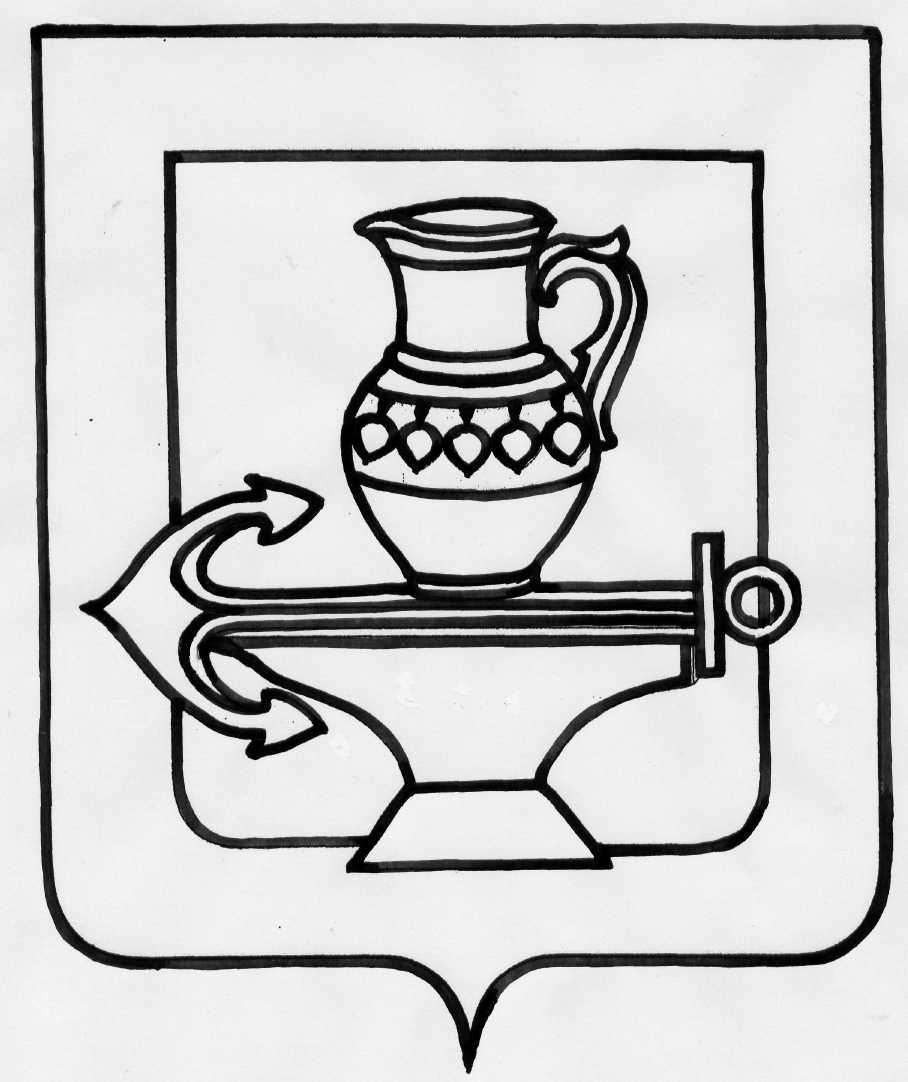 Ответственный исполнительАдминистрация сельского поселения Ленинский сельсовет  Липецкого муниципального района Липецкой области Сроки и этапы реализации муниципальной программы2014-2020 годыПодпрограммы1.«Повышение уровня благоустройства на территории  сельского поселения  Ленинский сельсовет в 2014-2020 годах» (Подпрограмма 1)2. «Развитие социальной сферы в сельском поселении Ленинский  сельсовет  в 2014-2020  годах» (Подпрограмма 2) 3. «Обеспечение безопасности человека на территории  сельского поселения  Ленинский  сельсовет в 2014-2020 годах» (Подпрограмма 3)4.«Создание системы эффективного муниципального управления в сельском поселении  Ленинский  сельсовет в 2014-2020 годах» (Подпрограмма 4) Цель муниципальной программыСоздание комфортных условий жизнедеятельности в сельском поселении Ленинский сельсоветИндикаторы цели- Удовлетворенность населения деятельностью органов местного самоуправления, %; - Удовлетворенность населения качеством услуг в культурно - досуговой сфере, %;- Общий ввод жилья, м2Задачи муниципальной программы1. Повышение уровня внешнего благоустройства и санитарного содержания населенных пунктов сельского поселения; 2. Создание условий для развития человеческого потенциала;3. Создание условий для безопасного проживания, работы и отдыха на территории поселения;4.Создание условий для повышения эффективности деятельности органов местного самоуправления сельского поселения Ленинский сельсовет.Показатели задачПоказатель 1 задачи 1:- объем внебюджетных источников, привлеченных на благоустройство, из расчета на 1 жителя поселения, тыс.руб.;Показатель 1 задачи 2:- доля населения, систематически занимающегося физической культурой и спортом, %;Показатель 2 задачи 2:- доля населения, участвующего в культурно-досуговых мероприятиях, %;Показатель 1 задачи 3:- доля обученного неработающего населения действиям при ЧС,%;Показатель 2 задачи 3:-количество проведенных занятий с населением по обеспечению мер пожарной безопасности, ед.;Показатель 1 задачи 4: - численность муниципальных служащих на 1 тыс. жителей, чел.; Показатель 2 задачи 4:- сумма поступивших неналоговых доходов в бюджете сельского поселения от использования и реализации имущества муниципальной собственности, тыс.руб.Показатель 3 задачи 4:-соответствие градостроительной документации установленным нормам и правилам, %Объемы финансирования за счет средств местного бюджета всего, в том числе по годам реализации муниципальной программы Объемы финансирования составляют расходы, связанные с реализацией мероприятий, финансируемых за счет средств  бюджета сельского поселения  Ленинский сельсовет всего 159927,6 тыс. руб., из них:2014 год –  21651,9  тыс. руб.;2015 год –  21769,2 тыс. руб.;2016 год –  23301,3  тыс. руб.;2017 год –  23301,3  тыс. руб.; 2018 год –  23301,3   тыс. руб.;2019 год –   23301,3  тыс. руб.;2020 год –  23301,3  тыс. руб.Объемы финансирования программы ежегодно уточняются при формировании  бюджета  сельского поселения  на очередной финансовый год и плановый периодОжидаемые результаты реализации муниципальной программыОбеспечение в 2020 году к базовому 2013 году:- Повышение уровня внешнего благоустройства и санитарного содержания населенных пунктов,80 %;- удовлетворенности населения деятельностью органов местного самоуправления, 100%; - Удовлетворенность населения качеством услуг в сфере физической культуры и спорта,70,5 %;- Удовлетворенность населения качеством услуг в сфере культуры и искусства, 90,5%;- Создание необходимых условий для безопасного проживания, работы и отдыха граждан на территории поселения, 90,5 %;- Совершенствование системы управления муниципальной службой и системы непрерывного обучения муниципальных служащих, 100 %; -  Общего ввод жилья 8500 кв.м. - соответствие градостроительной документации нормам и правилам,100%Численность населения (чел.)Численность населения (чел.)Численность населения (чел.)Численность населения (чел.)Численность населения (чел.)Численность населения (чел.)Наличие и занятость трудоспособного населения сельского поселения (чел.)Наличие и занятость трудоспособного населения сельского поселения (чел.)Наличие и занятость трудоспособного населения сельского поселения (чел.)Наличие и занятость трудоспособного населения сельского поселения (чел.)Наличие и занятость трудоспособного населения сельского поселения (чел.)Наличие и занятость трудоспособного населения сельского поселения (чел.)Наличие и занятость трудоспособного населения сельского поселения (чел.)Наличие и занятость трудоспособного населения сельского поселения (чел.)всегоВ т.ч. по возрастным группамВ т.ч. по возрастным группамВ т.ч. по возрастным группамВ т.ч. по возрастным группамВ т.ч. по возрастным группамТрудоспособноенаселение-всегоЗанято на территории Муниципального районаЗанято на территории Муниципального районаЗанято на территории Муниципального районаЗанято на территории Муниципального районаРаботает за пределами территории районаНе обеспечено работойдо 7 лет7-18 лет18-35 лет35-60 летсвыше 60 летТрудоспособноенаселение-всегов том числев том числев том числев том числеРаботает за пределами территории районаНе обеспечено работойдо 7 лет7-18 лет18-35 лет35-60 летсвыше 60 летТрудоспособноенаселение-всегов сельско-хозяйственномпроизвод-стве в организациях бюджетной сферыВ прочих организацияхВ личном подсобном хозяйствеРаботает за пределами территории районаНе обеспечено работой123456789101112135732377732134721421134331231916827911879Ответственный исполнитель Администрация сельского поселения Ленинский сельсовет  Липецкого муниципального района Липецкой области Задачи Подпрограммы1. Обеспечение проведения мероприятий по благоустройству территории поселения Показатели задач ПодпрограммыПоказатель 1 задачи1: - Количество высаженных деревьев, декоративных кустарников, ед.Показатель 2 задачи 1: - Количество ликвидированных несанкционированных свалок, ед. Показатель 3  задачи 1: - доля протяженности освещенных частей улиц, проездов в их общей протяженности, %Показатель 4 задачи 1: - объем выполненных мероприятий по очистке дорог от снега в зимний период, км.Показатель 5 задачи 1: - количество построенных детских и спортивных  площадок, ед.Сроки и этапы реализации Подпрограммы2014 – 2020 годыОбъемы финансирования за счёт средств местного бюджета всего, в том числе по годам реализации ПодпрограммыОбъемы финансирования, связанные с реализацией Подпрограммы, финансируемые за счет средств  бюджета поселения предположительно  составят всего 17291,2 тыс. руб., из них:2014 год – 3727,5  тыс. руб.;2015 год – 3455,7 тыс. руб.;2016 год – 2021,6 тыс. руб.;2017 год – 2021,6 тыс. руб.;2018 год – 2021,6  тыс. р уб.;2019 год –  2021,6  тыс. руб.;2020 год – 2021,6 т ыс. руб.Объемы финансирования подпрограммы ежегодно уточняются при формировании  бюджета поселения на очередной финансовый год и плановый периодОжидаемые результаты реализации ПодпрограммыВ результате реализации Подпрограммы ожидается к 2020 году : - Увеличение количества высаженных деревьев, декоративных кустарников до 500 ед.- Доведение количества несанкционированных свалок до 0 ед.- доля протяженности освещенных частей улиц, проездов в их общей протяженности – 90%.- строительство детских и спортивных площадок 6 ед.Ответственный исполнитель Администрация сельского поселения Ленинский сельсовет  Липецкого муниципального района Липецкой области Задачи Подпрограммы1. Обеспечение эффективного функционирования объектов социальной сферы2. Создание условий для вовлечения населения в участие в культурно-досуговых, спортивных мероприятияхПоказатели задач ПодпрограммыПоказатель 1 задачи 1: - Площадь отремонтированных учреждений социальной сферы, кв.м.Показатель 1 задачи2:- Доля участников культурно-досуговых, спортивных мероприятий, %.Показатель 2 задачи 2:Количество проведенных культурно-досуговых и спортивных мероприятий, ед.Показатель 3 задачи 2: Количество построенных спортивных сооружений, ед.Сроки и этапы реализации Подпрограммы2014 – 2020 годыОбъемы финансирования за счёт средств местного бюджета всего, в том числе по годам реализации ПодпрограммыОбъемы финансирования, связанные с реализацией Подпрограммы, финансируемые за счет средств  бюджета сельского поселения Ленинский сельсовет предположительно  составят всего 20506,7 тыс. руб., из них:2014 год – 3958,1 тыс. руб.;2015 год – 2758,1 тыс. руб.;2016 год –  2758,1 тыс. руб.;2017 год –  2758,1 тыс. руб.;2018 год – 2758,1  тыс. руб.;2019 год –   2758,1  тыс. руб.;2020 год –  2758,1 тыс. руб.Объемы финансирования подпрограммы ежегодно уточняются при формировании  бюджета сельского поселения на очередной финансовый год и плановый периодОжидаемые результаты реализации ПодпрограммыВ результате реализации Подпрограммы ожидается к  2020 году:-  Площадь отремонтированных учреждений социальной сферы  ____ кв.м.-  Количества построенных  спортивных сооружений 3 ед. - Увеличение доли жителей вовлеченных в участие культурно-досуговых, спортивных мероприятий до 90,5%.- Увеличение количества проведенных культурно-досуговых и спортивных мероприятий 48 ед.Ответственный исполнитель Администрация сельского поселения Ленинский сельсовет  Липецкого муниципального района Липецкой области Задачи Подпрограммы1. Обеспечение проведения мероприятий по ГО и защите населения от ЧС природного и техногенного характера2. Обеспечение пожарной безопасности на территории сельского поселения Ленинский сельсоветПоказатели задач ПодпрограммыПоказатель 1 задачи 1:- Доля населения, охваченного системой оповещения в случае возникновения ЧС, %Показатель 1 задачи 2: - Доля затрат бюджета поселения на мероприятия пожарной безопасности, %Сроки и этапы реализации Подпрограммы2014 – 2020 годыОбъемы финансирования за счёт средств местного бюджета всего, в том числе по годам реализации ПодпрограммыОбъемы финансирования, связанные с реализацией Подпрограммы, финансируемые за счет средств бюджета поселения предположительно  составят всего 1400,0 тыс. руб., из них:2014 год –  200,0 тыс. руб.;2015 год –  200,0 тыс. руб.;2016 год –  200,0 тыс. руб.;2017 год –  200,0 тыс. руб.;2018 год –  200,0 тыс. руб.;2019 год –  200,0 тыс. руб.;2020 год –  200,0 тыс. руб.Объемы финансирования подпрограммы ежегодно уточняются при формировании  бюджета поселения на очередной финансовый год и плановый периодОжидаемые результаты реализации ПодпрограммыВ результате реализации Подпрограммы ожидается к 2020 году:- Увеличение доли населения, охваченного системой оповещения в случае возникновения ЧС до 95 %- Увеличение доли затрат бюджета поселения на мероприятия пожарной безопасности до 1 %Ответственный исполнитель Администрация сельского поселения Ленинский сельсовет  Липецкого муниципального района Липецкой области Задачи Подпрограммы1. Повышение эффективности деятельности органов местного самоуправления сельского поселения Ленинский сельсовет2. Создание условий для эффективного управления муниципальным имуществом и земельными участками3. Обеспечение проведения мероприятий по разработке градостроительной документацииПоказатели задач ПодпрограммыПоказатель 1 задачи 1:- Доля муниципальных служащих, прошедших профессиональную переподготовку, повышение квалификации, %Показатель 2 задачи1:- число действующих специализированных информационно-правовых систем из области обеспечения деятельности органов местного самоуправления, предназначенных выполнять несмежные функции, ед.Показатель 3 задачи1:- улучшение качества ведения похозяйственного учета в электронном виде, %Показатель 1 задачи 2: - Количество изготовленных технических планов на объекты недвижимости, ед.Показатель 2 задачи 2: - Количество земельных участков, поставленных на кадастровый учет, ед.Показатель 1 задачи 3:- соответствие градостроительной документации установленным нормам и правилам, %Сроки и этапы реализации Подпрограммы2014 – 2020 годыОбъемы финансирования за счёт средств местного бюджета всего, в том числе по годам реализации ПодпрограммыОбъемы финансирования, связанные с реализацией Подпрограммы, финансируемые за счет средств бюджета поселения предположительно  составят всего 3444,0 тыс. руб., из них:2014 год – 492,0 тыс. руб.;2015 год – 492,0 тыс. руб.;2016 год – 492,0 тыс. руб.;2017 год – 492,0 тыс. руб.;2018 год – 492,0 тыс. руб.;2019 год – 492,0 тыс. руб.;2020 год – 492,0 тыс. руб.Объемы финансирования подпрограммы ежегодно уточняются при формировании бюджета поселения на очередной финансовый год и плановый периодОжидаемые результаты реализации ПодпрограммыВ результате реализации Подпрограммы ожидается к  2020 году:- Увеличение доли муниципальных служащих, прошедших профессиональную переподготовку, повышение квалификации до 100%- увеличение числа действующих специализированных информационных систем из области обеспечения деятельности органов местного самоуправления, предназначенных выполнять несмежные функции на 50-100%- улучшение качества ведения похозяйственного учета в электронном виде, 100% - Количество изготовленных технических планов на объекты недвижимости - 75 ед.- Количество земельных участков, поставленных на кадастровый учет - 75 ед.- соответствие утвержденной градостроительной документации техническим нормам и правилам, 100%№ п/пНаименование целей, индикаторов, задач, показателей, подпрограмм, основных мероприятийОтветственный исполнитель, соисполнительОтветственный исполнитель, соисполнительОтветственный исполнитель, соисполнительОтветственный исполнитель, соисполнительОтветственный исполнитель, соисполнительОтветственный исполнитель, соисполнительОтветственный исполнитель, соисполнительОтветственный исполнитель, соисполнительОтветственный исполнитель, соисполнительЕд.измеренЕд.измеренЕд.измеренЗначения индикаторов и показателейЗначения индикаторов и показателейЗначения индикаторов и показателейЗначения индикаторов и показателейЗначения индикаторов и показателейЗначения индикаторов и показателейЗначения индикаторов и показателейЗначения индикаторов и показателейЗначения индикаторов и показателейЗначения индикаторов и показателейЗначения индикаторов и показателейЗначения индикаторов и показателейЗначения индикаторов и показателейЗначения индикаторов и показателейЗначения индикаторов и показателейЗначения индикаторов и показателейЗначения индикаторов и показателейЗначения индикаторов и показателейЗначения индикаторов и показателейЗначения индикаторов и показателейЗначения индикаторов и показателейЗначения индикаторов и показателейЗначения индикаторов и показателей№ п/пНаименование целей, индикаторов, задач, показателей, подпрограмм, основных мероприятийОтветственный исполнитель, соисполнительОтветственный исполнитель, соисполнительОтветственный исполнитель, соисполнительОтветственный исполнитель, соисполнительОтветственный исполнитель, соисполнительОтветственный исполнитель, соисполнительОтветственный исполнитель, соисполнительОтветственный исполнитель, соисполнительОтветственный исполнитель, соисполнительЕд.измеренЕд.измеренЕд.измерен2013 год2013 год2013 год2013 год2014 год2014 год2014 год2014 год2014 год2015 год2015 год2015 год2015 год2016 год2016 год2016 год2017 год2017 год2017 год2018 год2019 год2019 год2020 год123333333334445555666667777888999101111121Цель муниципальной программыСоздание комфортных условий жизнедеятельности в сельском поселении Ленинский сельсоветЦель муниципальной программыСоздание комфортных условий жизнедеятельности в сельском поселении Ленинский сельсоветЦель муниципальной программыСоздание комфортных условий жизнедеятельности в сельском поселении Ленинский сельсоветЦель муниципальной программыСоздание комфортных условий жизнедеятельности в сельском поселении Ленинский сельсоветЦель муниципальной программыСоздание комфортных условий жизнедеятельности в сельском поселении Ленинский сельсоветЦель муниципальной программыСоздание комфортных условий жизнедеятельности в сельском поселении Ленинский сельсоветЦель муниципальной программыСоздание комфортных условий жизнедеятельности в сельском поселении Ленинский сельсоветЦель муниципальной программыСоздание комфортных условий жизнедеятельности в сельском поселении Ленинский сельсоветЦель муниципальной программыСоздание комфортных условий жизнедеятельности в сельском поселении Ленинский сельсоветЦель муниципальной программыСоздание комфортных условий жизнедеятельности в сельском поселении Ленинский сельсоветЦель муниципальной программыСоздание комфортных условий жизнедеятельности в сельском поселении Ленинский сельсоветЦель муниципальной программыСоздание комфортных условий жизнедеятельности в сельском поселении Ленинский сельсоветЦель муниципальной программыСоздание комфортных условий жизнедеятельности в сельском поселении Ленинский сельсоветЦель муниципальной программыСоздание комфортных условий жизнедеятельности в сельском поселении Ленинский сельсоветЦель муниципальной программыСоздание комфортных условий жизнедеятельности в сельском поселении Ленинский сельсоветЦель муниципальной программыСоздание комфортных условий жизнедеятельности в сельском поселении Ленинский сельсоветЦель муниципальной программыСоздание комфортных условий жизнедеятельности в сельском поселении Ленинский сельсоветЦель муниципальной программыСоздание комфортных условий жизнедеятельности в сельском поселении Ленинский сельсоветЦель муниципальной программыСоздание комфортных условий жизнедеятельности в сельском поселении Ленинский сельсоветЦель муниципальной программыСоздание комфортных условий жизнедеятельности в сельском поселении Ленинский сельсоветЦель муниципальной программыСоздание комфортных условий жизнедеятельности в сельском поселении Ленинский сельсоветЦель муниципальной программыСоздание комфортных условий жизнедеятельности в сельском поселении Ленинский сельсоветЦель муниципальной программыСоздание комфортных условий жизнедеятельности в сельском поселении Ленинский сельсоветЦель муниципальной программыСоздание комфортных условий жизнедеятельности в сельском поселении Ленинский сельсоветЦель муниципальной программыСоздание комфортных условий жизнедеятельности в сельском поселении Ленинский сельсоветЦель муниципальной программыСоздание комфортных условий жизнедеятельности в сельском поселении Ленинский сельсоветЦель муниципальной программыСоздание комфортных условий жизнедеятельности в сельском поселении Ленинский сельсоветЦель муниципальной программыСоздание комфортных условий жизнедеятельности в сельском поселении Ленинский сельсоветЦель муниципальной программыСоздание комфортных условий жизнедеятельности в сельском поселении Ленинский сельсоветЦель муниципальной программыСоздание комфортных условий жизнедеятельности в сельском поселении Ленинский сельсоветЦель муниципальной программыСоздание комфортных условий жизнедеятельности в сельском поселении Ленинский сельсоветЦель муниципальной программыСоздание комфортных условий жизнедеятельности в сельском поселении Ленинский сельсоветЦель муниципальной программыСоздание комфортных условий жизнедеятельности в сельском поселении Ленинский сельсоветЦель муниципальной программыСоздание комфортных условий жизнедеятельности в сельском поселении Ленинский сельсоветЦель муниципальной программыСоздание комфортных условий жизнедеятельности в сельском поселении Ленинский сельсоветЦель муниципальной программыСоздание комфортных условий жизнедеятельности в сельском поселении Ленинский сельсовет2Индикаторы  целиИндикаторы  целиИндикаторы  целиИндикаторы  целиИндикаторы  целиИндикаторы  целиИндикаторы  целиИндикаторы  целиИндикаторы  целиИндикаторы  целиИндикаторы  целиИндикаторы  целиИндикаторы  целиИндикаторы  целиИндикаторы  целиИндикаторы  целиИндикаторы  целиИндикаторы  целиИндикаторы  целиИндикаторы  целиИндикаторы  целиИндикаторы  целиИндикаторы  целиИндикаторы  целиИндикаторы  целиИндикаторы  целиИндикаторы  целиИндикаторы  целиИндикаторы  целиИндикаторы  целиИндикаторы  целиИндикаторы  целиИндикаторы  целиИндикаторы  целиИндикаторы  целиИндикаторы  цели3Удовлетворенность населения деятельностью органов местного самоуправленияАдминистрация сельского поселения Ленинский сельсоветАдминистрация сельского поселения Ленинский сельсоветАдминистрация сельского поселения Ленинский сельсоветАдминистрация сельского поселения Ленинский сельсоветАдминистрация сельского поселения Ленинский сельсоветАдминистрация сельского поселения Ленинский сельсоветАдминистрация сельского поселения Ленинский сельсоветАдминистрация сельского поселения Ленинский сельсоветАдминистрация сельского поселения Ленинский сельсовет%%80808080808282828282858585858888889191919397971004Удовлетворенность населения качеством услуг в культурно-досуговой сфереАдминистрация сельского поселения Ленинский сельсоветАдминистрация сельского поселения Ленинский сельсоветАдминистрация сельского поселения Ленинский сельсоветАдминистрация сельского поселения Ленинский сельсоветАдминистрация сельского поселения Ленинский сельсоветАдминистрация сельского поселения Ленинский сельсоветАдминистрация сельского поселения Ленинский сельсоветАдминистрация сельского поселения Ленинский сельсоветАдминистрация сельского поселения Ленинский сельсовет % %72727272727676767676808080808484848888889296961005Общий ввод жильяАдминистрация сельского поселения Ленинский сельсоветАдминистрация сельского поселения Ленинский сельсоветАдминистрация сельского поселения Ленинский сельсоветАдминистрация сельского поселения Ленинский сельсоветАдминистрация сельского поселения Ленинский сельсоветАдминистрация сельского поселения Ленинский сельсоветАдминистрация сельского поселения Ленинский сельсоветАдминистрация сельского поселения Ленинский сельсоветАдминистрация сельского поселения Ленинский сельсовет м2 м21832183218321832183227002700270027002700350035003500350041004100410059005900590067007600760085006Задача 1 муниципальной программыПовышение уровня внешнего благоустройства и санитарного содержания населенных пунктов сельского поселенияЗадача 1 муниципальной программыПовышение уровня внешнего благоустройства и санитарного содержания населенных пунктов сельского поселенияЗадача 1 муниципальной программыПовышение уровня внешнего благоустройства и санитарного содержания населенных пунктов сельского поселенияЗадача 1 муниципальной программыПовышение уровня внешнего благоустройства и санитарного содержания населенных пунктов сельского поселенияЗадача 1 муниципальной программыПовышение уровня внешнего благоустройства и санитарного содержания населенных пунктов сельского поселенияЗадача 1 муниципальной программыПовышение уровня внешнего благоустройства и санитарного содержания населенных пунктов сельского поселенияЗадача 1 муниципальной программыПовышение уровня внешнего благоустройства и санитарного содержания населенных пунктов сельского поселенияЗадача 1 муниципальной программыПовышение уровня внешнего благоустройства и санитарного содержания населенных пунктов сельского поселенияЗадача 1 муниципальной программыПовышение уровня внешнего благоустройства и санитарного содержания населенных пунктов сельского поселенияЗадача 1 муниципальной программыПовышение уровня внешнего благоустройства и санитарного содержания населенных пунктов сельского поселенияЗадача 1 муниципальной программыПовышение уровня внешнего благоустройства и санитарного содержания населенных пунктов сельского поселенияЗадача 1 муниципальной программыПовышение уровня внешнего благоустройства и санитарного содержания населенных пунктов сельского поселенияЗадача 1 муниципальной программыПовышение уровня внешнего благоустройства и санитарного содержания населенных пунктов сельского поселенияЗадача 1 муниципальной программыПовышение уровня внешнего благоустройства и санитарного содержания населенных пунктов сельского поселенияЗадача 1 муниципальной программыПовышение уровня внешнего благоустройства и санитарного содержания населенных пунктов сельского поселенияЗадача 1 муниципальной программыПовышение уровня внешнего благоустройства и санитарного содержания населенных пунктов сельского поселенияЗадача 1 муниципальной программыПовышение уровня внешнего благоустройства и санитарного содержания населенных пунктов сельского поселенияЗадача 1 муниципальной программыПовышение уровня внешнего благоустройства и санитарного содержания населенных пунктов сельского поселенияЗадача 1 муниципальной программыПовышение уровня внешнего благоустройства и санитарного содержания населенных пунктов сельского поселенияЗадача 1 муниципальной программыПовышение уровня внешнего благоустройства и санитарного содержания населенных пунктов сельского поселенияЗадача 1 муниципальной программыПовышение уровня внешнего благоустройства и санитарного содержания населенных пунктов сельского поселенияЗадача 1 муниципальной программыПовышение уровня внешнего благоустройства и санитарного содержания населенных пунктов сельского поселенияЗадача 1 муниципальной программыПовышение уровня внешнего благоустройства и санитарного содержания населенных пунктов сельского поселенияЗадача 1 муниципальной программыПовышение уровня внешнего благоустройства и санитарного содержания населенных пунктов сельского поселенияЗадача 1 муниципальной программыПовышение уровня внешнего благоустройства и санитарного содержания населенных пунктов сельского поселенияЗадача 1 муниципальной программыПовышение уровня внешнего благоустройства и санитарного содержания населенных пунктов сельского поселенияЗадача 1 муниципальной программыПовышение уровня внешнего благоустройства и санитарного содержания населенных пунктов сельского поселенияЗадача 1 муниципальной программыПовышение уровня внешнего благоустройства и санитарного содержания населенных пунктов сельского поселенияЗадача 1 муниципальной программыПовышение уровня внешнего благоустройства и санитарного содержания населенных пунктов сельского поселенияЗадача 1 муниципальной программыПовышение уровня внешнего благоустройства и санитарного содержания населенных пунктов сельского поселенияЗадача 1 муниципальной программыПовышение уровня внешнего благоустройства и санитарного содержания населенных пунктов сельского поселенияЗадача 1 муниципальной программыПовышение уровня внешнего благоустройства и санитарного содержания населенных пунктов сельского поселенияЗадача 1 муниципальной программыПовышение уровня внешнего благоустройства и санитарного содержания населенных пунктов сельского поселенияЗадача 1 муниципальной программыПовышение уровня внешнего благоустройства и санитарного содержания населенных пунктов сельского поселенияЗадача 1 муниципальной программыПовышение уровня внешнего благоустройства и санитарного содержания населенных пунктов сельского поселенияЗадача 1 муниципальной программыПовышение уровня внешнего благоустройства и санитарного содержания населенных пунктов сельского поселения7Показатель 1 задачи 1 программы Объем внебюджетных источников, привлеченных на благоустройство, в расчете на 1 жителяАдминистрация сельского поселения Ленинский сельсоветАдминистрация сельского поселения Ленинский сельсоветАдминистрация сельского поселения Ленинский сельсоветАдминистрация сельского поселения Ленинский сельсоветАдминистрация сельского поселения Ленинский сельсоветАдминистрация сельского поселения Ленинский сельсоветАдминистрация сельского поселения Ленинский сельсоветтыс. руб.тыс. руб.тыс. руб.тыс. руб.0,1200,1200,1200,1200,1200,2000,2000,2000,2000,2000,4000,4000,4000,4000,5000,5000,5000,8000,8000,8001,01,01,01,08Подпрограмма 1«Повышение  уровня благоустройства на  территории  сельского  поселения Ленинский сельсовет в 2014-2020 годах»Подпрограмма 1«Повышение  уровня благоустройства на  территории  сельского  поселения Ленинский сельсовет в 2014-2020 годах»Подпрограмма 1«Повышение  уровня благоустройства на  территории  сельского  поселения Ленинский сельсовет в 2014-2020 годах»Подпрограмма 1«Повышение  уровня благоустройства на  территории  сельского  поселения Ленинский сельсовет в 2014-2020 годах»Подпрограмма 1«Повышение  уровня благоустройства на  территории  сельского  поселения Ленинский сельсовет в 2014-2020 годах»Подпрограмма 1«Повышение  уровня благоустройства на  территории  сельского  поселения Ленинский сельсовет в 2014-2020 годах»Подпрограмма 1«Повышение  уровня благоустройства на  территории  сельского  поселения Ленинский сельсовет в 2014-2020 годах»Подпрограмма 1«Повышение  уровня благоустройства на  территории  сельского  поселения Ленинский сельсовет в 2014-2020 годах»Подпрограмма 1«Повышение  уровня благоустройства на  территории  сельского  поселения Ленинский сельсовет в 2014-2020 годах»Подпрограмма 1«Повышение  уровня благоустройства на  территории  сельского  поселения Ленинский сельсовет в 2014-2020 годах»Подпрограмма 1«Повышение  уровня благоустройства на  территории  сельского  поселения Ленинский сельсовет в 2014-2020 годах»Подпрограмма 1«Повышение  уровня благоустройства на  территории  сельского  поселения Ленинский сельсовет в 2014-2020 годах»Подпрограмма 1«Повышение  уровня благоустройства на  территории  сельского  поселения Ленинский сельсовет в 2014-2020 годах»Подпрограмма 1«Повышение  уровня благоустройства на  территории  сельского  поселения Ленинский сельсовет в 2014-2020 годах»Подпрограмма 1«Повышение  уровня благоустройства на  территории  сельского  поселения Ленинский сельсовет в 2014-2020 годах»Подпрограмма 1«Повышение  уровня благоустройства на  территории  сельского  поселения Ленинский сельсовет в 2014-2020 годах»Подпрограмма 1«Повышение  уровня благоустройства на  территории  сельского  поселения Ленинский сельсовет в 2014-2020 годах»Подпрограмма 1«Повышение  уровня благоустройства на  территории  сельского  поселения Ленинский сельсовет в 2014-2020 годах»Подпрограмма 1«Повышение  уровня благоустройства на  территории  сельского  поселения Ленинский сельсовет в 2014-2020 годах»Подпрограмма 1«Повышение  уровня благоустройства на  территории  сельского  поселения Ленинский сельсовет в 2014-2020 годах»Подпрограмма 1«Повышение  уровня благоустройства на  территории  сельского  поселения Ленинский сельсовет в 2014-2020 годах»Подпрограмма 1«Повышение  уровня благоустройства на  территории  сельского  поселения Ленинский сельсовет в 2014-2020 годах»Подпрограмма 1«Повышение  уровня благоустройства на  территории  сельского  поселения Ленинский сельсовет в 2014-2020 годах»Подпрограмма 1«Повышение  уровня благоустройства на  территории  сельского  поселения Ленинский сельсовет в 2014-2020 годах»Подпрограмма 1«Повышение  уровня благоустройства на  территории  сельского  поселения Ленинский сельсовет в 2014-2020 годах»Подпрограмма 1«Повышение  уровня благоустройства на  территории  сельского  поселения Ленинский сельсовет в 2014-2020 годах»Подпрограмма 1«Повышение  уровня благоустройства на  территории  сельского  поселения Ленинский сельсовет в 2014-2020 годах»Подпрограмма 1«Повышение  уровня благоустройства на  территории  сельского  поселения Ленинский сельсовет в 2014-2020 годах»Подпрограмма 1«Повышение  уровня благоустройства на  территории  сельского  поселения Ленинский сельсовет в 2014-2020 годах»Подпрограмма 1«Повышение  уровня благоустройства на  территории  сельского  поселения Ленинский сельсовет в 2014-2020 годах»Подпрограмма 1«Повышение  уровня благоустройства на  территории  сельского  поселения Ленинский сельсовет в 2014-2020 годах»Подпрограмма 1«Повышение  уровня благоустройства на  территории  сельского  поселения Ленинский сельсовет в 2014-2020 годах»Подпрограмма 1«Повышение  уровня благоустройства на  территории  сельского  поселения Ленинский сельсовет в 2014-2020 годах»Подпрограмма 1«Повышение  уровня благоустройства на  территории  сельского  поселения Ленинский сельсовет в 2014-2020 годах»Подпрограмма 1«Повышение  уровня благоустройства на  территории  сельского  поселения Ленинский сельсовет в 2014-2020 годах»Подпрограмма 1«Повышение  уровня благоустройства на  территории  сельского  поселения Ленинский сельсовет в 2014-2020 годах»9Задача 1 подпрограммы 1Обеспечение проведения мероприятий по благоустройству территории поселенияЗадача 1 подпрограммы 1Обеспечение проведения мероприятий по благоустройству территории поселенияЗадача 1 подпрограммы 1Обеспечение проведения мероприятий по благоустройству территории поселенияЗадача 1 подпрограммы 1Обеспечение проведения мероприятий по благоустройству территории поселенияЗадача 1 подпрограммы 1Обеспечение проведения мероприятий по благоустройству территории поселенияЗадача 1 подпрограммы 1Обеспечение проведения мероприятий по благоустройству территории поселенияЗадача 1 подпрограммы 1Обеспечение проведения мероприятий по благоустройству территории поселенияЗадача 1 подпрограммы 1Обеспечение проведения мероприятий по благоустройству территории поселенияЗадача 1 подпрограммы 1Обеспечение проведения мероприятий по благоустройству территории поселенияЗадача 1 подпрограммы 1Обеспечение проведения мероприятий по благоустройству территории поселенияЗадача 1 подпрограммы 1Обеспечение проведения мероприятий по благоустройству территории поселенияЗадача 1 подпрограммы 1Обеспечение проведения мероприятий по благоустройству территории поселенияЗадача 1 подпрограммы 1Обеспечение проведения мероприятий по благоустройству территории поселенияЗадача 1 подпрограммы 1Обеспечение проведения мероприятий по благоустройству территории поселенияЗадача 1 подпрограммы 1Обеспечение проведения мероприятий по благоустройству территории поселенияЗадача 1 подпрограммы 1Обеспечение проведения мероприятий по благоустройству территории поселенияЗадача 1 подпрограммы 1Обеспечение проведения мероприятий по благоустройству территории поселенияЗадача 1 подпрограммы 1Обеспечение проведения мероприятий по благоустройству территории поселенияЗадача 1 подпрограммы 1Обеспечение проведения мероприятий по благоустройству территории поселенияЗадача 1 подпрограммы 1Обеспечение проведения мероприятий по благоустройству территории поселенияЗадача 1 подпрограммы 1Обеспечение проведения мероприятий по благоустройству территории поселенияЗадача 1 подпрограммы 1Обеспечение проведения мероприятий по благоустройству территории поселенияЗадача 1 подпрограммы 1Обеспечение проведения мероприятий по благоустройству территории поселенияЗадача 1 подпрограммы 1Обеспечение проведения мероприятий по благоустройству территории поселенияЗадача 1 подпрограммы 1Обеспечение проведения мероприятий по благоустройству территории поселенияЗадача 1 подпрограммы 1Обеспечение проведения мероприятий по благоустройству территории поселенияЗадача 1 подпрограммы 1Обеспечение проведения мероприятий по благоустройству территории поселенияЗадача 1 подпрограммы 1Обеспечение проведения мероприятий по благоустройству территории поселенияЗадача 1 подпрограммы 1Обеспечение проведения мероприятий по благоустройству территории поселенияЗадача 1 подпрограммы 1Обеспечение проведения мероприятий по благоустройству территории поселенияЗадача 1 подпрограммы 1Обеспечение проведения мероприятий по благоустройству территории поселенияЗадача 1 подпрограммы 1Обеспечение проведения мероприятий по благоустройству территории поселенияЗадача 1 подпрограммы 1Обеспечение проведения мероприятий по благоустройству территории поселенияЗадача 1 подпрограммы 1Обеспечение проведения мероприятий по благоустройству территории поселенияЗадача 1 подпрограммы 1Обеспечение проведения мероприятий по благоустройству территории поселенияЗадача 1 подпрограммы 1Обеспечение проведения мероприятий по благоустройству территории поселения10Показатель 1 задачи 1 подпрограммы 1Количество высаженных деревьев, декоративных кустарниковПоказатель 1 задачи 1 подпрограммы 1Количество высаженных деревьев, декоративных кустарниковед.ед.ед.ед.8787878787878713013013019019019019019019025025025031043043043047050010Основное мероприятие 1 задачи 1 подпрограммы 1озеленение, благоустройство территорий населенных пунктовОсновное мероприятие 1 задачи 1 подпрограммы 1озеленение, благоустройство территорий населенных пунктовАдминистрация сельского поселения Администрация сельского поселения Администрация сельского поселения Администрация сельского поселения Администрация сельского поселения 11Основное мероприятие 2 задачи 1 подпрограммы 1организация и содержание мест захоронения, памятниковОсновное мероприятие 2 задачи 1 подпрограммы 1организация и содержание мест захоронения, памятниковАдминистрация сельского поселенияАдминистрация сельского поселенияАдминистрация сельского поселенияАдминистрация сельского поселенияАдминистрация сельского поселения12Показатель 2 задачи 1 подпрограммы 1Количество ликвидированных несанкционированных свалокПоказатель 2 задачи 1 подпрограммы 1Количество ликвидированных несанкционированных свалокед.ед.ед.ед.333333344444444444455556613Основное мероприятие 3 задачи 1 подпрограммы 1выявление и ликвидация несанкционированных свалок, санитарная очистка территорийОсновное мероприятие 3 задачи 1 подпрограммы 1выявление и ликвидация несанкционированных свалок, санитарная очистка территорийАдминистрация сельского поселения Ленинский сельсоветАдминистрация сельского поселения Ленинский сельсоветАдминистрация сельского поселения Ленинский сельсоветАдминистрация сельского поселения Ленинский сельсоветАдминистрация сельского поселения Ленинский сельсовет14Показатель 3 задачи 1 подпрограммы 1Доля протяженности освещенных частей улиц, проездов в их общей протяженностиПоказатель 3 задачи 1 подпрограммы 1Доля протяженности освещенных частей улиц, проездов в их общей протяженности%%%%4040404040404050505053535353535360606070767676819015Основное мероприятие 4 задачи 1 подпрограммы 1Организация и обслуживание уличного освещенияОсновное мероприятие 4 задачи 1 подпрограммы 1Организация и обслуживание уличного освещенияАдминистрация сельского поселения Ленинский сельсоветАдминистрация сельского поселения Ленинский сельсоветАдминистрация сельского поселения Ленинский сельсоветАдминистрация сельского поселения Ленинский сельсоветАдминистрация сельского поселения Ленинский сельсовет16Показатель 4 задачи 1 подпрограммы 1Объем выполненных мероприятий по очистке дорог от снега в зимний периодПоказатель 4 задачи 1 подпрограммы 1Объем выполненных мероприятий по очистке дорог от снега в зимний периодкмкмкмкм62,662,662,662,662,662,662,664,764,764,764,764,764,764,764,764,764,764,764,764,764,764,764,764,764,717Основное мероприятие 5 задачи 1 подпрограммы 1расчистка дорог от снегаОсновное мероприятие 5 задачи 1 подпрограммы 1расчистка дорог от снегаАдминистрация сельского поселения Ленинский сельсоветАдминистрация сельского поселения Ленинский сельсоветАдминистрация сельского поселения Ленинский сельсоветАдминистрация сельского поселения Ленинский сельсоветАдминистрация сельского поселения Ленинский сельсовет18Показатель 5 задачи 1Количество построенных детских и спортивных площадокПоказатель 5 задачи 1Количество построенных детских и спортивных площадокед.ед.ед.ед.-------11122222222211111119Основное мероприятие 6 задачи 1 подпрограммы 1содержание, строительство, ремонт детских и спортивных площадокОсновное мероприятие 6 задачи 1 подпрограммы 1содержание, строительство, ремонт детских и спортивных площадокАдминистрация сельского поселения Ленинский сельсоветАдминистрация сельского поселения Ленинский сельсоветАдминистрация сельского поселения Ленинский сельсоветАдминистрация сельского поселения Ленинский сельсоветАдминистрация сельского поселения Ленинский сельсовет20Задача 2 муниципальной программыСоздание условий для развития человеческого потенциалаЗадача 2 муниципальной программыСоздание условий для развития человеческого потенциалаЗадача 2 муниципальной программыСоздание условий для развития человеческого потенциалаЗадача 2 муниципальной программыСоздание условий для развития человеческого потенциалаЗадача 2 муниципальной программыСоздание условий для развития человеческого потенциалаЗадача 2 муниципальной программыСоздание условий для развития человеческого потенциалаЗадача 2 муниципальной программыСоздание условий для развития человеческого потенциалаЗадача 2 муниципальной программыСоздание условий для развития человеческого потенциалаЗадача 2 муниципальной программыСоздание условий для развития человеческого потенциалаЗадача 2 муниципальной программыСоздание условий для развития человеческого потенциалаЗадача 2 муниципальной программыСоздание условий для развития человеческого потенциалаЗадача 2 муниципальной программыСоздание условий для развития человеческого потенциалаЗадача 2 муниципальной программыСоздание условий для развития человеческого потенциалаЗадача 2 муниципальной программыСоздание условий для развития человеческого потенциалаЗадача 2 муниципальной программыСоздание условий для развития человеческого потенциалаЗадача 2 муниципальной программыСоздание условий для развития человеческого потенциалаЗадача 2 муниципальной программыСоздание условий для развития человеческого потенциалаЗадача 2 муниципальной программыСоздание условий для развития человеческого потенциалаЗадача 2 муниципальной программыСоздание условий для развития человеческого потенциалаЗадача 2 муниципальной программыСоздание условий для развития человеческого потенциалаЗадача 2 муниципальной программыСоздание условий для развития человеческого потенциалаЗадача 2 муниципальной программыСоздание условий для развития человеческого потенциалаЗадача 2 муниципальной программыСоздание условий для развития человеческого потенциалаЗадача 2 муниципальной программыСоздание условий для развития человеческого потенциалаЗадача 2 муниципальной программыСоздание условий для развития человеческого потенциалаЗадача 2 муниципальной программыСоздание условий для развития человеческого потенциалаЗадача 2 муниципальной программыСоздание условий для развития человеческого потенциалаЗадача 2 муниципальной программыСоздание условий для развития человеческого потенциалаЗадача 2 муниципальной программыСоздание условий для развития человеческого потенциалаЗадача 2 муниципальной программыСоздание условий для развития человеческого потенциалаЗадача 2 муниципальной программыСоздание условий для развития человеческого потенциалаЗадача 2 муниципальной программыСоздание условий для развития человеческого потенциалаЗадача 2 муниципальной программыСоздание условий для развития человеческого потенциалаЗадача 2 муниципальной программыСоздание условий для развития человеческого потенциалаЗадача 2 муниципальной программыСоздание условий для развития человеческого потенциалаЗадача 2 муниципальной программыСоздание условий для развития человеческого потенциала21Показатель 1 задачи 2 программыДоля населения, систематически занимающегося физической культурой  и спортом%%%%4545454545494949494953,453,453,453,458,758,758,762,362,362,36768,468,470,522Показатель 2 задачи 2 программыДоля населения, участвующего в культурно-досуговых мероприятияхАдминистрация сельского поселения Ленинский сельсоветАдминистрация сельского поселения Ленинский сельсоветАдминистрация сельского поселения Ленинский сельсоветАдминистрация сельского поселения Ленинский сельсоветАдминистрация сельского поселения Ленинский сельсоветАдминистрация сельского поселения Ленинский сельсоветАдминистрация сельского поселения Ленинский сельсовет%%%%606060606065656565657171717176767679797982,4878790,523Подпрограмма  2 «Развитие социальной сферы в сельском поселении Ленинский сельсовет на 2014- 2020 годы»Подпрограмма  2 «Развитие социальной сферы в сельском поселении Ленинский сельсовет на 2014- 2020 годы»Подпрограмма  2 «Развитие социальной сферы в сельском поселении Ленинский сельсовет на 2014- 2020 годы»Подпрограмма  2 «Развитие социальной сферы в сельском поселении Ленинский сельсовет на 2014- 2020 годы»Подпрограмма  2 «Развитие социальной сферы в сельском поселении Ленинский сельсовет на 2014- 2020 годы»Подпрограмма  2 «Развитие социальной сферы в сельском поселении Ленинский сельсовет на 2014- 2020 годы»Подпрограмма  2 «Развитие социальной сферы в сельском поселении Ленинский сельсовет на 2014- 2020 годы»Подпрограмма  2 «Развитие социальной сферы в сельском поселении Ленинский сельсовет на 2014- 2020 годы»Подпрограмма  2 «Развитие социальной сферы в сельском поселении Ленинский сельсовет на 2014- 2020 годы»Подпрограмма  2 «Развитие социальной сферы в сельском поселении Ленинский сельсовет на 2014- 2020 годы»Подпрограмма  2 «Развитие социальной сферы в сельском поселении Ленинский сельсовет на 2014- 2020 годы»Подпрограмма  2 «Развитие социальной сферы в сельском поселении Ленинский сельсовет на 2014- 2020 годы»Подпрограмма  2 «Развитие социальной сферы в сельском поселении Ленинский сельсовет на 2014- 2020 годы»Подпрограмма  2 «Развитие социальной сферы в сельском поселении Ленинский сельсовет на 2014- 2020 годы»Подпрограмма  2 «Развитие социальной сферы в сельском поселении Ленинский сельсовет на 2014- 2020 годы»Подпрограмма  2 «Развитие социальной сферы в сельском поселении Ленинский сельсовет на 2014- 2020 годы»Подпрограмма  2 «Развитие социальной сферы в сельском поселении Ленинский сельсовет на 2014- 2020 годы»Подпрограмма  2 «Развитие социальной сферы в сельском поселении Ленинский сельсовет на 2014- 2020 годы»Подпрограмма  2 «Развитие социальной сферы в сельском поселении Ленинский сельсовет на 2014- 2020 годы»Подпрограмма  2 «Развитие социальной сферы в сельском поселении Ленинский сельсовет на 2014- 2020 годы»Подпрограмма  2 «Развитие социальной сферы в сельском поселении Ленинский сельсовет на 2014- 2020 годы»Подпрограмма  2 «Развитие социальной сферы в сельском поселении Ленинский сельсовет на 2014- 2020 годы»Подпрограмма  2 «Развитие социальной сферы в сельском поселении Ленинский сельсовет на 2014- 2020 годы»Подпрограмма  2 «Развитие социальной сферы в сельском поселении Ленинский сельсовет на 2014- 2020 годы»Подпрограмма  2 «Развитие социальной сферы в сельском поселении Ленинский сельсовет на 2014- 2020 годы»Подпрограмма  2 «Развитие социальной сферы в сельском поселении Ленинский сельсовет на 2014- 2020 годы»Подпрограмма  2 «Развитие социальной сферы в сельском поселении Ленинский сельсовет на 2014- 2020 годы»Подпрограмма  2 «Развитие социальной сферы в сельском поселении Ленинский сельсовет на 2014- 2020 годы»Подпрограмма  2 «Развитие социальной сферы в сельском поселении Ленинский сельсовет на 2014- 2020 годы»Подпрограмма  2 «Развитие социальной сферы в сельском поселении Ленинский сельсовет на 2014- 2020 годы»Подпрограмма  2 «Развитие социальной сферы в сельском поселении Ленинский сельсовет на 2014- 2020 годы»Подпрограмма  2 «Развитие социальной сферы в сельском поселении Ленинский сельсовет на 2014- 2020 годы»Подпрограмма  2 «Развитие социальной сферы в сельском поселении Ленинский сельсовет на 2014- 2020 годы»Подпрограмма  2 «Развитие социальной сферы в сельском поселении Ленинский сельсовет на 2014- 2020 годы»Подпрограмма  2 «Развитие социальной сферы в сельском поселении Ленинский сельсовет на 2014- 2020 годы»Подпрограмма  2 «Развитие социальной сферы в сельском поселении Ленинский сельсовет на 2014- 2020 годы»24Задача 1 подпрограммы 2 Обеспечение эффективного функционирования  объектов социальной сферыЗадача 1 подпрограммы 2 Обеспечение эффективного функционирования  объектов социальной сферыЗадача 1 подпрограммы 2 Обеспечение эффективного функционирования  объектов социальной сферыЗадача 1 подпрограммы 2 Обеспечение эффективного функционирования  объектов социальной сферыЗадача 1 подпрограммы 2 Обеспечение эффективного функционирования  объектов социальной сферыЗадача 1 подпрограммы 2 Обеспечение эффективного функционирования  объектов социальной сферыЗадача 1 подпрограммы 2 Обеспечение эффективного функционирования  объектов социальной сферыЗадача 1 подпрограммы 2 Обеспечение эффективного функционирования  объектов социальной сферыЗадача 1 подпрограммы 2 Обеспечение эффективного функционирования  объектов социальной сферыЗадача 1 подпрограммы 2 Обеспечение эффективного функционирования  объектов социальной сферыЗадача 1 подпрограммы 2 Обеспечение эффективного функционирования  объектов социальной сферыЗадача 1 подпрограммы 2 Обеспечение эффективного функционирования  объектов социальной сферыЗадача 1 подпрограммы 2 Обеспечение эффективного функционирования  объектов социальной сферыЗадача 1 подпрограммы 2 Обеспечение эффективного функционирования  объектов социальной сферыЗадача 1 подпрограммы 2 Обеспечение эффективного функционирования  объектов социальной сферыЗадача 1 подпрограммы 2 Обеспечение эффективного функционирования  объектов социальной сферыЗадача 1 подпрограммы 2 Обеспечение эффективного функционирования  объектов социальной сферыЗадача 1 подпрограммы 2 Обеспечение эффективного функционирования  объектов социальной сферыЗадача 1 подпрограммы 2 Обеспечение эффективного функционирования  объектов социальной сферыЗадача 1 подпрограммы 2 Обеспечение эффективного функционирования  объектов социальной сферыЗадача 1 подпрограммы 2 Обеспечение эффективного функционирования  объектов социальной сферыЗадача 1 подпрограммы 2 Обеспечение эффективного функционирования  объектов социальной сферыЗадача 1 подпрограммы 2 Обеспечение эффективного функционирования  объектов социальной сферыЗадача 1 подпрограммы 2 Обеспечение эффективного функционирования  объектов социальной сферыЗадача 1 подпрограммы 2 Обеспечение эффективного функционирования  объектов социальной сферыЗадача 1 подпрограммы 2 Обеспечение эффективного функционирования  объектов социальной сферыЗадача 1 подпрограммы 2 Обеспечение эффективного функционирования  объектов социальной сферыЗадача 1 подпрограммы 2 Обеспечение эффективного функционирования  объектов социальной сферыЗадача 1 подпрограммы 2 Обеспечение эффективного функционирования  объектов социальной сферыЗадача 1 подпрограммы 2 Обеспечение эффективного функционирования  объектов социальной сферыЗадача 1 подпрограммы 2 Обеспечение эффективного функционирования  объектов социальной сферыЗадача 1 подпрограммы 2 Обеспечение эффективного функционирования  объектов социальной сферыЗадача 1 подпрограммы 2 Обеспечение эффективного функционирования  объектов социальной сферыЗадача 1 подпрограммы 2 Обеспечение эффективного функционирования  объектов социальной сферыЗадача 1 подпрограммы 2 Обеспечение эффективного функционирования  объектов социальной сферыЗадача 1 подпрограммы 2 Обеспечение эффективного функционирования  объектов социальной сферы25Показатель 1 задачи 1 подпрограммы 2Площадь отремонтированных учреждений социальной сферым2м2м2м2_____300300300300300_______15015015015010010010024Основное мероприятие 1 задачи 1 подпрограммы 2ремонт объектов культурыАдминистрация сельского поселения Ленинский сельсоветАдминистрация сельского поселения Ленинский сельсоветАдминистрация сельского поселения Ленинский сельсоветАдминистрация сельского поселения Ленинский сельсоветАдминистрация сельского поселения Ленинский сельсоветАдминистрация сельского поселения Ленинский сельсоветАдминистрация сельского поселения Ленинский сельсовет25Основное мероприятие  2 задачи 1 подпрограммы 2приобретение книг, компьютерной техники, оборудованияАдминистрация сельского поселения Ленинский сельсоветАдминистрация сельского поселения Ленинский сельсоветАдминистрация сельского поселения Ленинский сельсоветАдминистрация сельского поселения Ленинский сельсоветАдминистрация сельского поселения Ленинский сельсоветАдминистрация сельского поселения Ленинский сельсоветАдминистрация сельского поселения Ленинский сельсовет26Задача 2 подпрограммы 2 Создание условий для вовлечения населения в участие в культурно - досуговых,  спортивных мероприятияхЗадача 2 подпрограммы 2 Создание условий для вовлечения населения в участие в культурно - досуговых,  спортивных мероприятияхЗадача 2 подпрограммы 2 Создание условий для вовлечения населения в участие в культурно - досуговых,  спортивных мероприятияхЗадача 2 подпрограммы 2 Создание условий для вовлечения населения в участие в культурно - досуговых,  спортивных мероприятияхЗадача 2 подпрограммы 2 Создание условий для вовлечения населения в участие в культурно - досуговых,  спортивных мероприятияхЗадача 2 подпрограммы 2 Создание условий для вовлечения населения в участие в культурно - досуговых,  спортивных мероприятияхЗадача 2 подпрограммы 2 Создание условий для вовлечения населения в участие в культурно - досуговых,  спортивных мероприятияхЗадача 2 подпрограммы 2 Создание условий для вовлечения населения в участие в культурно - досуговых,  спортивных мероприятияхЗадача 2 подпрограммы 2 Создание условий для вовлечения населения в участие в культурно - досуговых,  спортивных мероприятияхЗадача 2 подпрограммы 2 Создание условий для вовлечения населения в участие в культурно - досуговых,  спортивных мероприятияхЗадача 2 подпрограммы 2 Создание условий для вовлечения населения в участие в культурно - досуговых,  спортивных мероприятияхЗадача 2 подпрограммы 2 Создание условий для вовлечения населения в участие в культурно - досуговых,  спортивных мероприятияхЗадача 2 подпрограммы 2 Создание условий для вовлечения населения в участие в культурно - досуговых,  спортивных мероприятияхЗадача 2 подпрограммы 2 Создание условий для вовлечения населения в участие в культурно - досуговых,  спортивных мероприятияхЗадача 2 подпрограммы 2 Создание условий для вовлечения населения в участие в культурно - досуговых,  спортивных мероприятияхЗадача 2 подпрограммы 2 Создание условий для вовлечения населения в участие в культурно - досуговых,  спортивных мероприятияхЗадача 2 подпрограммы 2 Создание условий для вовлечения населения в участие в культурно - досуговых,  спортивных мероприятияхЗадача 2 подпрограммы 2 Создание условий для вовлечения населения в участие в культурно - досуговых,  спортивных мероприятияхЗадача 2 подпрограммы 2 Создание условий для вовлечения населения в участие в культурно - досуговых,  спортивных мероприятияхЗадача 2 подпрограммы 2 Создание условий для вовлечения населения в участие в культурно - досуговых,  спортивных мероприятияхЗадача 2 подпрограммы 2 Создание условий для вовлечения населения в участие в культурно - досуговых,  спортивных мероприятияхЗадача 2 подпрограммы 2 Создание условий для вовлечения населения в участие в культурно - досуговых,  спортивных мероприятияхЗадача 2 подпрограммы 2 Создание условий для вовлечения населения в участие в культурно - досуговых,  спортивных мероприятияхЗадача 2 подпрограммы 2 Создание условий для вовлечения населения в участие в культурно - досуговых,  спортивных мероприятияхЗадача 2 подпрограммы 2 Создание условий для вовлечения населения в участие в культурно - досуговых,  спортивных мероприятияхЗадача 2 подпрограммы 2 Создание условий для вовлечения населения в участие в культурно - досуговых,  спортивных мероприятияхЗадача 2 подпрограммы 2 Создание условий для вовлечения населения в участие в культурно - досуговых,  спортивных мероприятияхЗадача 2 подпрограммы 2 Создание условий для вовлечения населения в участие в культурно - досуговых,  спортивных мероприятияхЗадача 2 подпрограммы 2 Создание условий для вовлечения населения в участие в культурно - досуговых,  спортивных мероприятияхЗадача 2 подпрограммы 2 Создание условий для вовлечения населения в участие в культурно - досуговых,  спортивных мероприятияхЗадача 2 подпрограммы 2 Создание условий для вовлечения населения в участие в культурно - досуговых,  спортивных мероприятияхЗадача 2 подпрограммы 2 Создание условий для вовлечения населения в участие в культурно - досуговых,  спортивных мероприятияхЗадача 2 подпрограммы 2 Создание условий для вовлечения населения в участие в культурно - досуговых,  спортивных мероприятияхЗадача 2 подпрограммы 2 Создание условий для вовлечения населения в участие в культурно - досуговых,  спортивных мероприятияхЗадача 2 подпрограммы 2 Создание условий для вовлечения населения в участие в культурно - досуговых,  спортивных мероприятияхЗадача 2 подпрограммы 2 Создание условий для вовлечения населения в участие в культурно - досуговых,  спортивных мероприятиях27Показатель 1 задачи 2 подпрограммы 2Доля  участников культурно-досуговых, спортивных мероприятий%%%%20,320,320,320,320,337,837,837,837,837,84545454556565667,367,367,374,985,785,790,528Показатель 2 задачи 2 подпрограммы 2Количество проведенных  культурно - досуговых,  спортивных мероприятийед.ед.ед.ед.14141414141818181818232323232828283434344145454829Основное мероприятие 1 задачи 2 подпрограммы 2приобретение спортивного инвентаря и оборудования для занятий физической культурой и спортомАдминистрация сельского поселения Ленинский сельсоветАдминистрация сельского поселения Ленинский сельсоветАдминистрация сельского поселения Ленинский сельсоветАдминистрация сельского поселения Ленинский сельсоветАдминистрация сельского поселения Ленинский сельсоветАдминистрация сельского поселения Ленинский сельсоветАдминистрация сельского поселения Ленинский сельсовет30Основное мероприятие 2 задачи 2 подпрограммы 2организация и проведение спортивных, культурно-массовых мероприятийАдминистрация сельского поселения Ленинский сельсоветАдминистрация сельского поселения Ленинский сельсоветАдминистрация сельского поселения Ленинский сельсоветАдминистрация сельского поселения Ленинский сельсоветАдминистрация сельского поселения Ленинский сельсоветАдминистрация сельского поселения Ленинский сельсоветАдминистрация сельского поселения Ленинский сельсовет31Показатель 3 задачи 2 подпрограммы 2Количество построенных спортивных сооруженийед.ед.ед.ед.-----111111111111111222232Основное мероприятие 3 задачи 2 подпрограммы 2обеспечение деятельности культурно-досуговых учрежденийАдминистрация сельского поселения Ленинский сельсоветАдминистрация сельского поселения Ленинский сельсоветАдминистрация сельского поселения Ленинский сельсоветАдминистрация сельского поселения Ленинский сельсоветАдминистрация сельского поселения Ленинский сельсоветАдминистрация сельского поселения Ленинский сельсоветАдминистрация сельского поселения Ленинский сельсовет33Основное мероприятие 4 задачи 2 подпрограммы 2строительство спортивных сооруженийАдминистрация сельского поселения Ленинский сельсоветАдминистрация сельского поселения Ленинский сельсоветАдминистрация сельского поселения Ленинский сельсоветАдминистрация сельского поселения Ленинский сельсоветАдминистрация сельского поселения Ленинский сельсоветАдминистрация сельского поселения Ленинский сельсоветАдминистрация сельского поселения Ленинский сельсовет34Задача 3 муниципальной программыСоздание условий для безопасного проживания, работы и отдыха на территории поселенияЗадача 3 муниципальной программыСоздание условий для безопасного проживания, работы и отдыха на территории поселенияЗадача 3 муниципальной программыСоздание условий для безопасного проживания, работы и отдыха на территории поселенияЗадача 3 муниципальной программыСоздание условий для безопасного проживания, работы и отдыха на территории поселенияЗадача 3 муниципальной программыСоздание условий для безопасного проживания, работы и отдыха на территории поселенияЗадача 3 муниципальной программыСоздание условий для безопасного проживания, работы и отдыха на территории поселенияЗадача 3 муниципальной программыСоздание условий для безопасного проживания, работы и отдыха на территории поселенияЗадача 3 муниципальной программыСоздание условий для безопасного проживания, работы и отдыха на территории поселенияЗадача 3 муниципальной программыСоздание условий для безопасного проживания, работы и отдыха на территории поселенияЗадача 3 муниципальной программыСоздание условий для безопасного проживания, работы и отдыха на территории поселенияЗадача 3 муниципальной программыСоздание условий для безопасного проживания, работы и отдыха на территории поселенияЗадача 3 муниципальной программыСоздание условий для безопасного проживания, работы и отдыха на территории поселенияЗадача 3 муниципальной программыСоздание условий для безопасного проживания, работы и отдыха на территории поселенияЗадача 3 муниципальной программыСоздание условий для безопасного проживания, работы и отдыха на территории поселенияЗадача 3 муниципальной программыСоздание условий для безопасного проживания, работы и отдыха на территории поселенияЗадача 3 муниципальной программыСоздание условий для безопасного проживания, работы и отдыха на территории поселенияЗадача 3 муниципальной программыСоздание условий для безопасного проживания, работы и отдыха на территории поселенияЗадача 3 муниципальной программыСоздание условий для безопасного проживания, работы и отдыха на территории поселенияЗадача 3 муниципальной программыСоздание условий для безопасного проживания, работы и отдыха на территории поселенияЗадача 3 муниципальной программыСоздание условий для безопасного проживания, работы и отдыха на территории поселенияЗадача 3 муниципальной программыСоздание условий для безопасного проживания, работы и отдыха на территории поселенияЗадача 3 муниципальной программыСоздание условий для безопасного проживания, работы и отдыха на территории поселенияЗадача 3 муниципальной программыСоздание условий для безопасного проживания, работы и отдыха на территории поселенияЗадача 3 муниципальной программыСоздание условий для безопасного проживания, работы и отдыха на территории поселенияЗадача 3 муниципальной программыСоздание условий для безопасного проживания, работы и отдыха на территории поселенияЗадача 3 муниципальной программыСоздание условий для безопасного проживания, работы и отдыха на территории поселенияЗадача 3 муниципальной программыСоздание условий для безопасного проживания, работы и отдыха на территории поселенияЗадача 3 муниципальной программыСоздание условий для безопасного проживания, работы и отдыха на территории поселенияЗадача 3 муниципальной программыСоздание условий для безопасного проживания, работы и отдыха на территории поселенияЗадача 3 муниципальной программыСоздание условий для безопасного проживания, работы и отдыха на территории поселенияЗадача 3 муниципальной программыСоздание условий для безопасного проживания, работы и отдыха на территории поселенияЗадача 3 муниципальной программыСоздание условий для безопасного проживания, работы и отдыха на территории поселенияЗадача 3 муниципальной программыСоздание условий для безопасного проживания, работы и отдыха на территории поселенияЗадача 3 муниципальной программыСоздание условий для безопасного проживания, работы и отдыха на территории поселенияЗадача 3 муниципальной программыСоздание условий для безопасного проживания, работы и отдыха на территории поселенияЗадача 3 муниципальной программыСоздание условий для безопасного проживания, работы и отдыха на территории поселения35Показатель1 задачи 3 программыДоля обученного неработающего населения действиям при ЧСПоказатель1 задачи 3 программыДоля обученного неработающего населения действиям при ЧСПоказатель1 задачи 3 программыДоля обученного неработающего населения действиям при ЧС%%%%%4343434343545454546161616666667272727780808736Показатель 2 задачи 3 программыКоличество проведенных занятий с населением по обеспечению мер пожарной безопасностиПоказатель 2 задачи 3 программыКоличество проведенных занятий с населением по обеспечению мер пожарной безопасностиПоказатель 2 задачи 3 программыКоличество проведенных занятий с населением по обеспечению мер пожарной безопасностиед.ед.ед.ед.ед.333333333333333333333337Подпрограмма 3«Обеспечение безопасности человека  на территории  сельского поселения Ленинский сельсовет в 2014-2020 годах»Подпрограмма 3«Обеспечение безопасности человека  на территории  сельского поселения Ленинский сельсовет в 2014-2020 годах»Подпрограмма 3«Обеспечение безопасности человека  на территории  сельского поселения Ленинский сельсовет в 2014-2020 годах»Подпрограмма 3«Обеспечение безопасности человека  на территории  сельского поселения Ленинский сельсовет в 2014-2020 годах»Подпрограмма 3«Обеспечение безопасности человека  на территории  сельского поселения Ленинский сельсовет в 2014-2020 годах»Подпрограмма 3«Обеспечение безопасности человека  на территории  сельского поселения Ленинский сельсовет в 2014-2020 годах»Подпрограмма 3«Обеспечение безопасности человека  на территории  сельского поселения Ленинский сельсовет в 2014-2020 годах»Подпрограмма 3«Обеспечение безопасности человека  на территории  сельского поселения Ленинский сельсовет в 2014-2020 годах»Подпрограмма 3«Обеспечение безопасности человека  на территории  сельского поселения Ленинский сельсовет в 2014-2020 годах»Подпрограмма 3«Обеспечение безопасности человека  на территории  сельского поселения Ленинский сельсовет в 2014-2020 годах»Подпрограмма 3«Обеспечение безопасности человека  на территории  сельского поселения Ленинский сельсовет в 2014-2020 годах»Подпрограмма 3«Обеспечение безопасности человека  на территории  сельского поселения Ленинский сельсовет в 2014-2020 годах»Подпрограмма 3«Обеспечение безопасности человека  на территории  сельского поселения Ленинский сельсовет в 2014-2020 годах»Подпрограмма 3«Обеспечение безопасности человека  на территории  сельского поселения Ленинский сельсовет в 2014-2020 годах»Подпрограмма 3«Обеспечение безопасности человека  на территории  сельского поселения Ленинский сельсовет в 2014-2020 годах»Подпрограмма 3«Обеспечение безопасности человека  на территории  сельского поселения Ленинский сельсовет в 2014-2020 годах»Подпрограмма 3«Обеспечение безопасности человека  на территории  сельского поселения Ленинский сельсовет в 2014-2020 годах»Подпрограмма 3«Обеспечение безопасности человека  на территории  сельского поселения Ленинский сельсовет в 2014-2020 годах»Подпрограмма 3«Обеспечение безопасности человека  на территории  сельского поселения Ленинский сельсовет в 2014-2020 годах»Подпрограмма 3«Обеспечение безопасности человека  на территории  сельского поселения Ленинский сельсовет в 2014-2020 годах»Подпрограмма 3«Обеспечение безопасности человека  на территории  сельского поселения Ленинский сельсовет в 2014-2020 годах»Подпрограмма 3«Обеспечение безопасности человека  на территории  сельского поселения Ленинский сельсовет в 2014-2020 годах»Подпрограмма 3«Обеспечение безопасности человека  на территории  сельского поселения Ленинский сельсовет в 2014-2020 годах»Подпрограмма 3«Обеспечение безопасности человека  на территории  сельского поселения Ленинский сельсовет в 2014-2020 годах»Подпрограмма 3«Обеспечение безопасности человека  на территории  сельского поселения Ленинский сельсовет в 2014-2020 годах»Подпрограмма 3«Обеспечение безопасности человека  на территории  сельского поселения Ленинский сельсовет в 2014-2020 годах»Подпрограмма 3«Обеспечение безопасности человека  на территории  сельского поселения Ленинский сельсовет в 2014-2020 годах»Подпрограмма 3«Обеспечение безопасности человека  на территории  сельского поселения Ленинский сельсовет в 2014-2020 годах»Подпрограмма 3«Обеспечение безопасности человека  на территории  сельского поселения Ленинский сельсовет в 2014-2020 годах»Подпрограмма 3«Обеспечение безопасности человека  на территории  сельского поселения Ленинский сельсовет в 2014-2020 годах»Подпрограмма 3«Обеспечение безопасности человека  на территории  сельского поселения Ленинский сельсовет в 2014-2020 годах»Подпрограмма 3«Обеспечение безопасности человека  на территории  сельского поселения Ленинский сельсовет в 2014-2020 годах»Подпрограмма 3«Обеспечение безопасности человека  на территории  сельского поселения Ленинский сельсовет в 2014-2020 годах»Подпрограмма 3«Обеспечение безопасности человека  на территории  сельского поселения Ленинский сельсовет в 2014-2020 годах»Подпрограмма 3«Обеспечение безопасности человека  на территории  сельского поселения Ленинский сельсовет в 2014-2020 годах»Подпрограмма 3«Обеспечение безопасности человека  на территории  сельского поселения Ленинский сельсовет в 2014-2020 годах»38Задача 1 Подпрограммы 3Обеспечение проведения мероприятий по ГО и защите  населения от ЧС природного и техногенного характераЗадача 1 Подпрограммы 3Обеспечение проведения мероприятий по ГО и защите  населения от ЧС природного и техногенного характераЗадача 1 Подпрограммы 3Обеспечение проведения мероприятий по ГО и защите  населения от ЧС природного и техногенного характераЗадача 1 Подпрограммы 3Обеспечение проведения мероприятий по ГО и защите  населения от ЧС природного и техногенного характераЗадача 1 Подпрограммы 3Обеспечение проведения мероприятий по ГО и защите  населения от ЧС природного и техногенного характераЗадача 1 Подпрограммы 3Обеспечение проведения мероприятий по ГО и защите  населения от ЧС природного и техногенного характераЗадача 1 Подпрограммы 3Обеспечение проведения мероприятий по ГО и защите  населения от ЧС природного и техногенного характераЗадача 1 Подпрограммы 3Обеспечение проведения мероприятий по ГО и защите  населения от ЧС природного и техногенного характераЗадача 1 Подпрограммы 3Обеспечение проведения мероприятий по ГО и защите  населения от ЧС природного и техногенного характераЗадача 1 Подпрограммы 3Обеспечение проведения мероприятий по ГО и защите  населения от ЧС природного и техногенного характераЗадача 1 Подпрограммы 3Обеспечение проведения мероприятий по ГО и защите  населения от ЧС природного и техногенного характераЗадача 1 Подпрограммы 3Обеспечение проведения мероприятий по ГО и защите  населения от ЧС природного и техногенного характераЗадача 1 Подпрограммы 3Обеспечение проведения мероприятий по ГО и защите  населения от ЧС природного и техногенного характераЗадача 1 Подпрограммы 3Обеспечение проведения мероприятий по ГО и защите  населения от ЧС природного и техногенного характераЗадача 1 Подпрограммы 3Обеспечение проведения мероприятий по ГО и защите  населения от ЧС природного и техногенного характераЗадача 1 Подпрограммы 3Обеспечение проведения мероприятий по ГО и защите  населения от ЧС природного и техногенного характераЗадача 1 Подпрограммы 3Обеспечение проведения мероприятий по ГО и защите  населения от ЧС природного и техногенного характераЗадача 1 Подпрограммы 3Обеспечение проведения мероприятий по ГО и защите  населения от ЧС природного и техногенного характераЗадача 1 Подпрограммы 3Обеспечение проведения мероприятий по ГО и защите  населения от ЧС природного и техногенного характераЗадача 1 Подпрограммы 3Обеспечение проведения мероприятий по ГО и защите  населения от ЧС природного и техногенного характераЗадача 1 Подпрограммы 3Обеспечение проведения мероприятий по ГО и защите  населения от ЧС природного и техногенного характераЗадача 1 Подпрограммы 3Обеспечение проведения мероприятий по ГО и защите  населения от ЧС природного и техногенного характераЗадача 1 Подпрограммы 3Обеспечение проведения мероприятий по ГО и защите  населения от ЧС природного и техногенного характераЗадача 1 Подпрограммы 3Обеспечение проведения мероприятий по ГО и защите  населения от ЧС природного и техногенного характераЗадача 1 Подпрограммы 3Обеспечение проведения мероприятий по ГО и защите  населения от ЧС природного и техногенного характераЗадача 1 Подпрограммы 3Обеспечение проведения мероприятий по ГО и защите  населения от ЧС природного и техногенного характераЗадача 1 Подпрограммы 3Обеспечение проведения мероприятий по ГО и защите  населения от ЧС природного и техногенного характераЗадача 1 Подпрограммы 3Обеспечение проведения мероприятий по ГО и защите  населения от ЧС природного и техногенного характераЗадача 1 Подпрограммы 3Обеспечение проведения мероприятий по ГО и защите  населения от ЧС природного и техногенного характераЗадача 1 Подпрограммы 3Обеспечение проведения мероприятий по ГО и защите  населения от ЧС природного и техногенного характераЗадача 1 Подпрограммы 3Обеспечение проведения мероприятий по ГО и защите  населения от ЧС природного и техногенного характераЗадача 1 Подпрограммы 3Обеспечение проведения мероприятий по ГО и защите  населения от ЧС природного и техногенного характераЗадача 1 Подпрограммы 3Обеспечение проведения мероприятий по ГО и защите  населения от ЧС природного и техногенного характераЗадача 1 Подпрограммы 3Обеспечение проведения мероприятий по ГО и защите  населения от ЧС природного и техногенного характераЗадача 1 Подпрограммы 3Обеспечение проведения мероприятий по ГО и защите  населения от ЧС природного и техногенного характераЗадача 1 Подпрограммы 3Обеспечение проведения мероприятий по ГО и защите  населения от ЧС природного и техногенного характера39Показатель 1 задачи 1 подпрограммы 3Доля населения, охваченного системой оповещения в случае возникновения ЧС,%Показатель 1 задачи 1 подпрограммы 3Доля населения, охваченного системой оповещения в случае возникновения ЧС,%Показатель 1 задачи 1 подпрограммы 3Доля населения, охваченного системой оповещения в случае возникновения ЧС,% % % % % %3030303030404040405757576868687777778590909540Основное мероприятие 1 задачи 1 подпрограммы 3организация системы оповещения населения в случае возникновения ЧСОсновное мероприятие 1 задачи 1 подпрограммы 3организация системы оповещения населения в случае возникновения ЧСОсновное мероприятие 1 задачи 1 подпрограммы 3организация системы оповещения населения в случае возникновения ЧСАдминистрация сельского поселения Ленинский сельсоветАдминистрация сельского поселения Ленинский сельсоветАдминистрация сельского поселения Ленинский сельсоветАдминистрация сельского поселения Ленинский сельсоветАдминистрация сельского поселения Ленинский сельсоветАдминистрация сельского поселения Ленинский сельсовет41Задача 2 Подпрограммы 3Обеспечение пожарной безопасности на территории сельского поселения Ленинский  сельсоветЗадача 2 Подпрограммы 3Обеспечение пожарной безопасности на территории сельского поселения Ленинский  сельсоветЗадача 2 Подпрограммы 3Обеспечение пожарной безопасности на территории сельского поселения Ленинский  сельсоветЗадача 2 Подпрограммы 3Обеспечение пожарной безопасности на территории сельского поселения Ленинский  сельсоветЗадача 2 Подпрограммы 3Обеспечение пожарной безопасности на территории сельского поселения Ленинский  сельсоветЗадача 2 Подпрограммы 3Обеспечение пожарной безопасности на территории сельского поселения Ленинский  сельсоветЗадача 2 Подпрограммы 3Обеспечение пожарной безопасности на территории сельского поселения Ленинский  сельсоветЗадача 2 Подпрограммы 3Обеспечение пожарной безопасности на территории сельского поселения Ленинский  сельсоветЗадача 2 Подпрограммы 3Обеспечение пожарной безопасности на территории сельского поселения Ленинский  сельсоветЗадача 2 Подпрограммы 3Обеспечение пожарной безопасности на территории сельского поселения Ленинский  сельсоветЗадача 2 Подпрограммы 3Обеспечение пожарной безопасности на территории сельского поселения Ленинский  сельсоветЗадача 2 Подпрограммы 3Обеспечение пожарной безопасности на территории сельского поселения Ленинский  сельсоветЗадача 2 Подпрограммы 3Обеспечение пожарной безопасности на территории сельского поселения Ленинский  сельсоветЗадача 2 Подпрограммы 3Обеспечение пожарной безопасности на территории сельского поселения Ленинский  сельсоветЗадача 2 Подпрограммы 3Обеспечение пожарной безопасности на территории сельского поселения Ленинский  сельсоветЗадача 2 Подпрограммы 3Обеспечение пожарной безопасности на территории сельского поселения Ленинский  сельсоветЗадача 2 Подпрограммы 3Обеспечение пожарной безопасности на территории сельского поселения Ленинский  сельсоветЗадача 2 Подпрограммы 3Обеспечение пожарной безопасности на территории сельского поселения Ленинский  сельсоветЗадача 2 Подпрограммы 3Обеспечение пожарной безопасности на территории сельского поселения Ленинский  сельсоветЗадача 2 Подпрограммы 3Обеспечение пожарной безопасности на территории сельского поселения Ленинский  сельсоветЗадача 2 Подпрограммы 3Обеспечение пожарной безопасности на территории сельского поселения Ленинский  сельсоветЗадача 2 Подпрограммы 3Обеспечение пожарной безопасности на территории сельского поселения Ленинский  сельсоветЗадача 2 Подпрограммы 3Обеспечение пожарной безопасности на территории сельского поселения Ленинский  сельсоветЗадача 2 Подпрограммы 3Обеспечение пожарной безопасности на территории сельского поселения Ленинский  сельсоветЗадача 2 Подпрограммы 3Обеспечение пожарной безопасности на территории сельского поселения Ленинский  сельсоветЗадача 2 Подпрограммы 3Обеспечение пожарной безопасности на территории сельского поселения Ленинский  сельсоветЗадача 2 Подпрограммы 3Обеспечение пожарной безопасности на территории сельского поселения Ленинский  сельсоветЗадача 2 Подпрограммы 3Обеспечение пожарной безопасности на территории сельского поселения Ленинский  сельсоветЗадача 2 Подпрограммы 3Обеспечение пожарной безопасности на территории сельского поселения Ленинский  сельсоветЗадача 2 Подпрограммы 3Обеспечение пожарной безопасности на территории сельского поселения Ленинский  сельсоветЗадача 2 Подпрограммы 3Обеспечение пожарной безопасности на территории сельского поселения Ленинский  сельсоветЗадача 2 Подпрограммы 3Обеспечение пожарной безопасности на территории сельского поселения Ленинский  сельсоветЗадача 2 Подпрограммы 3Обеспечение пожарной безопасности на территории сельского поселения Ленинский  сельсоветЗадача 2 Подпрограммы 3Обеспечение пожарной безопасности на территории сельского поселения Ленинский  сельсоветЗадача 2 Подпрограммы 3Обеспечение пожарной безопасности на территории сельского поселения Ленинский  сельсоветЗадача 2 Подпрограммы 3Обеспечение пожарной безопасности на территории сельского поселения Ленинский  сельсовет42Показатель 1 задачи 2 подпрограммы 3Доля затрат бюджета поселения на мероприятия пожарной безопасностиПоказатель 1 задачи 2 подпрограммы 3Доля затрат бюджета поселения на мероприятия пожарной безопасностиПоказатель 1 задачи 2 подпрограммы 3Доля затрат бюджета поселения на мероприятия пожарной безопасности%%%%%0,010,010,010,010,010,10,10,10,10,10,10,10,20,20,20,30,30,30,511143Основное  мероприятие 1задачи 2 подпрограммы 3обеспечение пожарной безопасности на территории сельского поселенияОсновное  мероприятие 1задачи 2 подпрограммы 3обеспечение пожарной безопасности на территории сельского поселенияОсновное  мероприятие 1задачи 2 подпрограммы 3обеспечение пожарной безопасности на территории сельского поселенияАдминистрация сельского поселенияАдминистрация сельского поселенияАдминистрация сельского поселенияАдминистрация сельского поселенияАдминистрация сельского поселенияАдминистрация сельского поселения44Основное  мероприятие 2 задачи 2 подпрограммы 3Поддержание в готовности добровольной пожарной охраныОсновное  мероприятие 2 задачи 2 подпрограммы 3Поддержание в готовности добровольной пожарной охраныОсновное  мероприятие 2 задачи 2 подпрограммы 3Поддержание в готовности добровольной пожарной охраныАдминистрация сельского поселения Администрация сельского поселения Администрация сельского поселения Администрация сельского поселения Администрация сельского поселения Администрация сельского поселения 45Основное  мероприятие 3 задачи 2 подпрограммы 3Проведение занятий с населением по обеспечению мер пожарной безопасностиОсновное  мероприятие 3 задачи 2 подпрограммы 3Проведение занятий с населением по обеспечению мер пожарной безопасностиОсновное  мероприятие 3 задачи 2 подпрограммы 3Проведение занятий с населением по обеспечению мер пожарной безопасностиАдминистрация сельского поселения Администрация сельского поселения Администрация сельского поселения Администрация сельского поселения Администрация сельского поселения Администрация сельского поселения 46Задача 4 муниципальной программыСоздание условий для повышения эффективности деятельности органов местного самоуправления сельского поселения Ленинский сельсоветЗадача 4 муниципальной программыСоздание условий для повышения эффективности деятельности органов местного самоуправления сельского поселения Ленинский сельсоветЗадача 4 муниципальной программыСоздание условий для повышения эффективности деятельности органов местного самоуправления сельского поселения Ленинский сельсоветЗадача 4 муниципальной программыСоздание условий для повышения эффективности деятельности органов местного самоуправления сельского поселения Ленинский сельсоветЗадача 4 муниципальной программыСоздание условий для повышения эффективности деятельности органов местного самоуправления сельского поселения Ленинский сельсоветЗадача 4 муниципальной программыСоздание условий для повышения эффективности деятельности органов местного самоуправления сельского поселения Ленинский сельсоветЗадача 4 муниципальной программыСоздание условий для повышения эффективности деятельности органов местного самоуправления сельского поселения Ленинский сельсоветЗадача 4 муниципальной программыСоздание условий для повышения эффективности деятельности органов местного самоуправления сельского поселения Ленинский сельсоветЗадача 4 муниципальной программыСоздание условий для повышения эффективности деятельности органов местного самоуправления сельского поселения Ленинский сельсоветЗадача 4 муниципальной программыСоздание условий для повышения эффективности деятельности органов местного самоуправления сельского поселения Ленинский сельсоветЗадача 4 муниципальной программыСоздание условий для повышения эффективности деятельности органов местного самоуправления сельского поселения Ленинский сельсоветЗадача 4 муниципальной программыСоздание условий для повышения эффективности деятельности органов местного самоуправления сельского поселения Ленинский сельсоветЗадача 4 муниципальной программыСоздание условий для повышения эффективности деятельности органов местного самоуправления сельского поселения Ленинский сельсоветЗадача 4 муниципальной программыСоздание условий для повышения эффективности деятельности органов местного самоуправления сельского поселения Ленинский сельсоветЗадача 4 муниципальной программыСоздание условий для повышения эффективности деятельности органов местного самоуправления сельского поселения Ленинский сельсоветЗадача 4 муниципальной программыСоздание условий для повышения эффективности деятельности органов местного самоуправления сельского поселения Ленинский сельсоветЗадача 4 муниципальной программыСоздание условий для повышения эффективности деятельности органов местного самоуправления сельского поселения Ленинский сельсоветЗадача 4 муниципальной программыСоздание условий для повышения эффективности деятельности органов местного самоуправления сельского поселения Ленинский сельсоветЗадача 4 муниципальной программыСоздание условий для повышения эффективности деятельности органов местного самоуправления сельского поселения Ленинский сельсоветЗадача 4 муниципальной программыСоздание условий для повышения эффективности деятельности органов местного самоуправления сельского поселения Ленинский сельсоветЗадача 4 муниципальной программыСоздание условий для повышения эффективности деятельности органов местного самоуправления сельского поселения Ленинский сельсоветЗадача 4 муниципальной программыСоздание условий для повышения эффективности деятельности органов местного самоуправления сельского поселения Ленинский сельсоветЗадача 4 муниципальной программыСоздание условий для повышения эффективности деятельности органов местного самоуправления сельского поселения Ленинский сельсоветЗадача 4 муниципальной программыСоздание условий для повышения эффективности деятельности органов местного самоуправления сельского поселения Ленинский сельсоветЗадача 4 муниципальной программыСоздание условий для повышения эффективности деятельности органов местного самоуправления сельского поселения Ленинский сельсоветЗадача 4 муниципальной программыСоздание условий для повышения эффективности деятельности органов местного самоуправления сельского поселения Ленинский сельсоветЗадача 4 муниципальной программыСоздание условий для повышения эффективности деятельности органов местного самоуправления сельского поселения Ленинский сельсоветЗадача 4 муниципальной программыСоздание условий для повышения эффективности деятельности органов местного самоуправления сельского поселения Ленинский сельсоветЗадача 4 муниципальной программыСоздание условий для повышения эффективности деятельности органов местного самоуправления сельского поселения Ленинский сельсоветЗадача 4 муниципальной программыСоздание условий для повышения эффективности деятельности органов местного самоуправления сельского поселения Ленинский сельсоветЗадача 4 муниципальной программыСоздание условий для повышения эффективности деятельности органов местного самоуправления сельского поселения Ленинский сельсоветЗадача 4 муниципальной программыСоздание условий для повышения эффективности деятельности органов местного самоуправления сельского поселения Ленинский сельсоветЗадача 4 муниципальной программыСоздание условий для повышения эффективности деятельности органов местного самоуправления сельского поселения Ленинский сельсоветЗадача 4 муниципальной программыСоздание условий для повышения эффективности деятельности органов местного самоуправления сельского поселения Ленинский сельсоветЗадача 4 муниципальной программыСоздание условий для повышения эффективности деятельности органов местного самоуправления сельского поселения Ленинский сельсоветЗадача 4 муниципальной программыСоздание условий для повышения эффективности деятельности органов местного самоуправления сельского поселения Ленинский сельсовет47Показатель 1 задачи 4 программыЧисленность муниципальных служащих на 1 тыс. жителейПоказатель 1 задачи 4 программыЧисленность муниципальных служащих на 1 тыс. жителейПоказатель 1 задачи 4 программыЧисленность муниципальных служащих на 1 тыс. жителейПоказатель 1 задачи 4 программыЧисленность муниципальных служащих на 1 тыс. жителейед.ед.ед.ед.ед.666666666666666777777748Показатель 2 задачи 4 программыСумма поступивших неналоговых доходов в бюджет сельского поселения от использования и реализации имущества муниципальной собственностиПоказатель 2 задачи 4 программыСумма поступивших неналоговых доходов в бюджет сельского поселения от использования и реализации имущества муниципальной собственностиПоказатель 2 задачи 4 программыСумма поступивших неналоговых доходов в бюджет сельского поселения от использования и реализации имущества муниципальной собственностиПоказатель 2 задачи 4 программыСумма поступивших неналоговых доходов в бюджет сельского поселения от использования и реализации имущества муниципальной собственноститыс. руб.тыс. руб.тыс. руб.тыс. руб.тыс. руб.53,053,053,053,053,053,024,024,024,024,024,024,024,024,024,024,024,024,024,024,024,024,049Показатель 3 задачи 4 программыСоответствие градостроительной документации установленным нормам и правиламПоказатель 3 задачи 4 программыСоответствие градостроительной документации установленным нормам и правиламПоказатель 3 задачи 4 программыСоответствие градостроительной документации установленным нормам и правиламПоказатель 3 задачи 4 программыСоответствие градостроительной документации установленным нормам и правиламАдминистрация сельского поселения Ленинский сельсоветАдминистрация сельского поселения Ленинский сельсоветАдминистрация сельского поселения Ленинский сельсоветАдминистрация сельского поселения Ленинский сельсоветАдминистрация сельского поселения Ленинский сельсовет%%%%%78787878787880808080838383858589898994979710050Подпрограмма 4«Создание системы эффективного муниципального управления в сельском поселении Ленинский сельсовет на 2014-2020 годы»Подпрограмма 4«Создание системы эффективного муниципального управления в сельском поселении Ленинский сельсовет на 2014-2020 годы»Подпрограмма 4«Создание системы эффективного муниципального управления в сельском поселении Ленинский сельсовет на 2014-2020 годы»Подпрограмма 4«Создание системы эффективного муниципального управления в сельском поселении Ленинский сельсовет на 2014-2020 годы»Подпрограмма 4«Создание системы эффективного муниципального управления в сельском поселении Ленинский сельсовет на 2014-2020 годы»Подпрограмма 4«Создание системы эффективного муниципального управления в сельском поселении Ленинский сельсовет на 2014-2020 годы»Подпрограмма 4«Создание системы эффективного муниципального управления в сельском поселении Ленинский сельсовет на 2014-2020 годы»Подпрограмма 4«Создание системы эффективного муниципального управления в сельском поселении Ленинский сельсовет на 2014-2020 годы»Подпрограмма 4«Создание системы эффективного муниципального управления в сельском поселении Ленинский сельсовет на 2014-2020 годы»Подпрограмма 4«Создание системы эффективного муниципального управления в сельском поселении Ленинский сельсовет на 2014-2020 годы»Подпрограмма 4«Создание системы эффективного муниципального управления в сельском поселении Ленинский сельсовет на 2014-2020 годы»Подпрограмма 4«Создание системы эффективного муниципального управления в сельском поселении Ленинский сельсовет на 2014-2020 годы»Подпрограмма 4«Создание системы эффективного муниципального управления в сельском поселении Ленинский сельсовет на 2014-2020 годы»Подпрограмма 4«Создание системы эффективного муниципального управления в сельском поселении Ленинский сельсовет на 2014-2020 годы»Подпрограмма 4«Создание системы эффективного муниципального управления в сельском поселении Ленинский сельсовет на 2014-2020 годы»Подпрограмма 4«Создание системы эффективного муниципального управления в сельском поселении Ленинский сельсовет на 2014-2020 годы»Подпрограмма 4«Создание системы эффективного муниципального управления в сельском поселении Ленинский сельсовет на 2014-2020 годы»Подпрограмма 4«Создание системы эффективного муниципального управления в сельском поселении Ленинский сельсовет на 2014-2020 годы»Подпрограмма 4«Создание системы эффективного муниципального управления в сельском поселении Ленинский сельсовет на 2014-2020 годы»Подпрограмма 4«Создание системы эффективного муниципального управления в сельском поселении Ленинский сельсовет на 2014-2020 годы»Подпрограмма 4«Создание системы эффективного муниципального управления в сельском поселении Ленинский сельсовет на 2014-2020 годы»Подпрограмма 4«Создание системы эффективного муниципального управления в сельском поселении Ленинский сельсовет на 2014-2020 годы»Подпрограмма 4«Создание системы эффективного муниципального управления в сельском поселении Ленинский сельсовет на 2014-2020 годы»Подпрограмма 4«Создание системы эффективного муниципального управления в сельском поселении Ленинский сельсовет на 2014-2020 годы»Подпрограмма 4«Создание системы эффективного муниципального управления в сельском поселении Ленинский сельсовет на 2014-2020 годы»Подпрограмма 4«Создание системы эффективного муниципального управления в сельском поселении Ленинский сельсовет на 2014-2020 годы»Подпрограмма 4«Создание системы эффективного муниципального управления в сельском поселении Ленинский сельсовет на 2014-2020 годы»Подпрограмма 4«Создание системы эффективного муниципального управления в сельском поселении Ленинский сельсовет на 2014-2020 годы»Подпрограмма 4«Создание системы эффективного муниципального управления в сельском поселении Ленинский сельсовет на 2014-2020 годы»Подпрограмма 4«Создание системы эффективного муниципального управления в сельском поселении Ленинский сельсовет на 2014-2020 годы»Подпрограмма 4«Создание системы эффективного муниципального управления в сельском поселении Ленинский сельсовет на 2014-2020 годы»Подпрограмма 4«Создание системы эффективного муниципального управления в сельском поселении Ленинский сельсовет на 2014-2020 годы»Подпрограмма 4«Создание системы эффективного муниципального управления в сельском поселении Ленинский сельсовет на 2014-2020 годы»Подпрограмма 4«Создание системы эффективного муниципального управления в сельском поселении Ленинский сельсовет на 2014-2020 годы»Подпрограмма 4«Создание системы эффективного муниципального управления в сельском поселении Ленинский сельсовет на 2014-2020 годы»Подпрограмма 4«Создание системы эффективного муниципального управления в сельском поселении Ленинский сельсовет на 2014-2020 годы»51Задача1 подпрограммы 4Повышение эффективности деятельности органов местного самоуправления сельского поселения Ленинский сельсоветЗадача1 подпрограммы 4Повышение эффективности деятельности органов местного самоуправления сельского поселения Ленинский сельсоветЗадача1 подпрограммы 4Повышение эффективности деятельности органов местного самоуправления сельского поселения Ленинский сельсоветЗадача1 подпрограммы 4Повышение эффективности деятельности органов местного самоуправления сельского поселения Ленинский сельсоветЗадача1 подпрограммы 4Повышение эффективности деятельности органов местного самоуправления сельского поселения Ленинский сельсоветЗадача1 подпрограммы 4Повышение эффективности деятельности органов местного самоуправления сельского поселения Ленинский сельсоветЗадача1 подпрограммы 4Повышение эффективности деятельности органов местного самоуправления сельского поселения Ленинский сельсоветЗадача1 подпрограммы 4Повышение эффективности деятельности органов местного самоуправления сельского поселения Ленинский сельсоветЗадача1 подпрограммы 4Повышение эффективности деятельности органов местного самоуправления сельского поселения Ленинский сельсоветЗадача1 подпрограммы 4Повышение эффективности деятельности органов местного самоуправления сельского поселения Ленинский сельсоветЗадача1 подпрограммы 4Повышение эффективности деятельности органов местного самоуправления сельского поселения Ленинский сельсоветЗадача1 подпрограммы 4Повышение эффективности деятельности органов местного самоуправления сельского поселения Ленинский сельсоветЗадача1 подпрограммы 4Повышение эффективности деятельности органов местного самоуправления сельского поселения Ленинский сельсоветЗадача1 подпрограммы 4Повышение эффективности деятельности органов местного самоуправления сельского поселения Ленинский сельсоветЗадача1 подпрограммы 4Повышение эффективности деятельности органов местного самоуправления сельского поселения Ленинский сельсоветЗадача1 подпрограммы 4Повышение эффективности деятельности органов местного самоуправления сельского поселения Ленинский сельсоветЗадача1 подпрограммы 4Повышение эффективности деятельности органов местного самоуправления сельского поселения Ленинский сельсоветЗадача1 подпрограммы 4Повышение эффективности деятельности органов местного самоуправления сельского поселения Ленинский сельсоветЗадача1 подпрограммы 4Повышение эффективности деятельности органов местного самоуправления сельского поселения Ленинский сельсоветЗадача1 подпрограммы 4Повышение эффективности деятельности органов местного самоуправления сельского поселения Ленинский сельсоветЗадача1 подпрограммы 4Повышение эффективности деятельности органов местного самоуправления сельского поселения Ленинский сельсоветЗадача1 подпрограммы 4Повышение эффективности деятельности органов местного самоуправления сельского поселения Ленинский сельсоветЗадача1 подпрограммы 4Повышение эффективности деятельности органов местного самоуправления сельского поселения Ленинский сельсоветЗадача1 подпрограммы 4Повышение эффективности деятельности органов местного самоуправления сельского поселения Ленинский сельсоветЗадача1 подпрограммы 4Повышение эффективности деятельности органов местного самоуправления сельского поселения Ленинский сельсоветЗадача1 подпрограммы 4Повышение эффективности деятельности органов местного самоуправления сельского поселения Ленинский сельсоветЗадача1 подпрограммы 4Повышение эффективности деятельности органов местного самоуправления сельского поселения Ленинский сельсоветЗадача1 подпрограммы 4Повышение эффективности деятельности органов местного самоуправления сельского поселения Ленинский сельсоветЗадача1 подпрограммы 4Повышение эффективности деятельности органов местного самоуправления сельского поселения Ленинский сельсоветЗадача1 подпрограммы 4Повышение эффективности деятельности органов местного самоуправления сельского поселения Ленинский сельсоветЗадача1 подпрограммы 4Повышение эффективности деятельности органов местного самоуправления сельского поселения Ленинский сельсоветЗадача1 подпрограммы 4Повышение эффективности деятельности органов местного самоуправления сельского поселения Ленинский сельсоветЗадача1 подпрограммы 4Повышение эффективности деятельности органов местного самоуправления сельского поселения Ленинский сельсоветЗадача1 подпрограммы 4Повышение эффективности деятельности органов местного самоуправления сельского поселения Ленинский сельсоветЗадача1 подпрограммы 4Повышение эффективности деятельности органов местного самоуправления сельского поселения Ленинский сельсоветЗадача1 подпрограммы 4Повышение эффективности деятельности органов местного самоуправления сельского поселения Ленинский сельсовет52Показатель 1 задачи 1 подпрограммы 4Доля муниципальных служащих, прошедших профессиональную переподготовку, повышение квалификации%%%%202020202030303030305050505060606070707010010010010053Основное  мероприятие 1  задачи 1 подпрограммы 4Организация работы по направлению муниципальных служащих на курсы повышения квалификацииАдминистрация сельского поселенияАдминистрация сельского поселенияАдминистрация сельского поселенияАдминистрация сельского поселенияАдминистрация сельского поселенияАдминистрация сельского поселенияАдминистрация сельского поселения50Показатель 2 задачи 1программы 4Число действующих специализированных информационных систем из области обеспечения деятельности органов местного самоуправления, предназначенных выполнять несмежные функцииед.ед.ед.ед.22222222223333333333333351Основное  мероприятие 2  задачи 1 подпрограммы 4приобретение информационных услуг с использованием информационно-правовых системАдминистрация сельского поселенияАдминистрация сельского поселенияАдминистрация сельского поселенияАдминистрация сельского поселенияАдминистрация сельского поселенияАдминистрация сельского поселенияАдминистрация сельского поселения52Показатель 3 задачи 1программы 4улучшение качества ведения похозяйственного учета в электронном виде%%%%808080808085858585859090909095959510010010010010010010053Основное  мероприятие 3  задачи 1 подпрограммы 4приобретение услуг по сопровождению сетевого программного обеспечения электронного ведения похозяйственного учетаАдминистрация сельского поселенияАдминистрация сельского поселенияАдминистрация сельского поселенияАдминистрация сельского поселенияАдминистрация сельского поселенияАдминистрация сельского поселенияАдминистрация сельского поселения54Задача 2 Подпрограммы 4Создание условий для эффективного управления муниципальным имуществом и земельными участкамиЗадача 2 Подпрограммы 4Создание условий для эффективного управления муниципальным имуществом и земельными участкамиЗадача 2 Подпрограммы 4Создание условий для эффективного управления муниципальным имуществом и земельными участкамиЗадача 2 Подпрограммы 4Создание условий для эффективного управления муниципальным имуществом и земельными участкамиЗадача 2 Подпрограммы 4Создание условий для эффективного управления муниципальным имуществом и земельными участкамиЗадача 2 Подпрограммы 4Создание условий для эффективного управления муниципальным имуществом и земельными участкамиЗадача 2 Подпрограммы 4Создание условий для эффективного управления муниципальным имуществом и земельными участкамиЗадача 2 Подпрограммы 4Создание условий для эффективного управления муниципальным имуществом и земельными участкамиЗадача 2 Подпрограммы 4Создание условий для эффективного управления муниципальным имуществом и земельными участкамиЗадача 2 Подпрограммы 4Создание условий для эффективного управления муниципальным имуществом и земельными участкамиЗадача 2 Подпрограммы 4Создание условий для эффективного управления муниципальным имуществом и земельными участкамиЗадача 2 Подпрограммы 4Создание условий для эффективного управления муниципальным имуществом и земельными участкамиЗадача 2 Подпрограммы 4Создание условий для эффективного управления муниципальным имуществом и земельными участкамиЗадача 2 Подпрограммы 4Создание условий для эффективного управления муниципальным имуществом и земельными участкамиЗадача 2 Подпрограммы 4Создание условий для эффективного управления муниципальным имуществом и земельными участкамиЗадача 2 Подпрограммы 4Создание условий для эффективного управления муниципальным имуществом и земельными участкамиЗадача 2 Подпрограммы 4Создание условий для эффективного управления муниципальным имуществом и земельными участкамиЗадача 2 Подпрограммы 4Создание условий для эффективного управления муниципальным имуществом и земельными участкамиЗадача 2 Подпрограммы 4Создание условий для эффективного управления муниципальным имуществом и земельными участкамиЗадача 2 Подпрограммы 4Создание условий для эффективного управления муниципальным имуществом и земельными участкамиЗадача 2 Подпрограммы 4Создание условий для эффективного управления муниципальным имуществом и земельными участкамиЗадача 2 Подпрограммы 4Создание условий для эффективного управления муниципальным имуществом и земельными участкамиЗадача 2 Подпрограммы 4Создание условий для эффективного управления муниципальным имуществом и земельными участкамиЗадача 2 Подпрограммы 4Создание условий для эффективного управления муниципальным имуществом и земельными участкамиЗадача 2 Подпрограммы 4Создание условий для эффективного управления муниципальным имуществом и земельными участкамиЗадача 2 Подпрограммы 4Создание условий для эффективного управления муниципальным имуществом и земельными участкамиЗадача 2 Подпрограммы 4Создание условий для эффективного управления муниципальным имуществом и земельными участкамиЗадача 2 Подпрограммы 4Создание условий для эффективного управления муниципальным имуществом и земельными участкамиЗадача 2 Подпрограммы 4Создание условий для эффективного управления муниципальным имуществом и земельными участкамиЗадача 2 Подпрограммы 4Создание условий для эффективного управления муниципальным имуществом и земельными участкамиЗадача 2 Подпрограммы 4Создание условий для эффективного управления муниципальным имуществом и земельными участкамиЗадача 2 Подпрограммы 4Создание условий для эффективного управления муниципальным имуществом и земельными участкамиЗадача 2 Подпрограммы 4Создание условий для эффективного управления муниципальным имуществом и земельными участкамиЗадача 2 Подпрограммы 4Создание условий для эффективного управления муниципальным имуществом и земельными участкамиЗадача 2 Подпрограммы 4Создание условий для эффективного управления муниципальным имуществом и земельными участкамиЗадача 2 Подпрограммы 4Создание условий для эффективного управления муниципальным имуществом и земельными участками55Показатель 1 задачи 2 подпрограммы 4Количество изготовленных технических планов на объекты недвижимостиед.ед.ед.ед.20202020205050505050252525251010101010101010101056Основное  мероприятие 1  задачи 2 подпрограммы 4изготовление технических паспортов на объекты недвижимостиАдминистрация сельского поселенияАдминистрация сельского поселенияАдминистрация сельского поселенияАдминистрация сельского поселенияАдминистрация сельского поселенияАдминистрация сельского поселенияАдминистрация сельского поселения56Показатель 2 задачи 2 подпрограммы 4Количество земельных участков, поставленных на кадастровый учетЕд.Ед.Ед.Ед.-----5050505050252525251515151515151010101057Основное  мероприятие 2  задачи 2 подпрограммы 4постановка на кадастровый учет земельных участковАдминистрация сельского поселенияАдминистрация сельского поселенияАдминистрация сельского поселенияАдминистрация сельского поселенияАдминистрация сельского поселенияАдминистрация сельского поселенияАдминистрация сельского поселения58Задача 3 подпрограммы 4Обеспечение проведения мероприятий по разработке градостроительной документацииЗадача 3 подпрограммы 4Обеспечение проведения мероприятий по разработке градостроительной документацииЗадача 3 подпрограммы 4Обеспечение проведения мероприятий по разработке градостроительной документацииЗадача 3 подпрограммы 4Обеспечение проведения мероприятий по разработке градостроительной документацииЗадача 3 подпрограммы 4Обеспечение проведения мероприятий по разработке градостроительной документацииЗадача 3 подпрограммы 4Обеспечение проведения мероприятий по разработке градостроительной документацииЗадача 3 подпрограммы 4Обеспечение проведения мероприятий по разработке градостроительной документацииЗадача 3 подпрограммы 4Обеспечение проведения мероприятий по разработке градостроительной документацииЗадача 3 подпрограммы 4Обеспечение проведения мероприятий по разработке градостроительной документацииЗадача 3 подпрограммы 4Обеспечение проведения мероприятий по разработке градостроительной документацииЗадача 3 подпрограммы 4Обеспечение проведения мероприятий по разработке градостроительной документацииЗадача 3 подпрограммы 4Обеспечение проведения мероприятий по разработке градостроительной документацииЗадача 3 подпрограммы 4Обеспечение проведения мероприятий по разработке градостроительной документацииЗадача 3 подпрограммы 4Обеспечение проведения мероприятий по разработке градостроительной документацииЗадача 3 подпрограммы 4Обеспечение проведения мероприятий по разработке градостроительной документацииЗадача 3 подпрограммы 4Обеспечение проведения мероприятий по разработке градостроительной документацииЗадача 3 подпрограммы 4Обеспечение проведения мероприятий по разработке градостроительной документацииЗадача 3 подпрограммы 4Обеспечение проведения мероприятий по разработке градостроительной документацииЗадача 3 подпрограммы 4Обеспечение проведения мероприятий по разработке градостроительной документацииЗадача 3 подпрограммы 4Обеспечение проведения мероприятий по разработке градостроительной документацииЗадача 3 подпрограммы 4Обеспечение проведения мероприятий по разработке градостроительной документацииЗадача 3 подпрограммы 4Обеспечение проведения мероприятий по разработке градостроительной документацииЗадача 3 подпрограммы 4Обеспечение проведения мероприятий по разработке градостроительной документацииЗадача 3 подпрограммы 4Обеспечение проведения мероприятий по разработке градостроительной документацииЗадача 3 подпрограммы 4Обеспечение проведения мероприятий по разработке градостроительной документацииЗадача 3 подпрограммы 4Обеспечение проведения мероприятий по разработке градостроительной документацииЗадача 3 подпрограммы 4Обеспечение проведения мероприятий по разработке градостроительной документацииЗадача 3 подпрограммы 4Обеспечение проведения мероприятий по разработке градостроительной документацииЗадача 3 подпрограммы 4Обеспечение проведения мероприятий по разработке градостроительной документацииЗадача 3 подпрограммы 4Обеспечение проведения мероприятий по разработке градостроительной документацииЗадача 3 подпрограммы 4Обеспечение проведения мероприятий по разработке градостроительной документацииЗадача 3 подпрограммы 4Обеспечение проведения мероприятий по разработке градостроительной документацииЗадача 3 подпрограммы 4Обеспечение проведения мероприятий по разработке градостроительной документацииЗадача 3 подпрограммы 4Обеспечение проведения мероприятий по разработке градостроительной документацииЗадача 3 подпрограммы 4Обеспечение проведения мероприятий по разработке градостроительной документацииЗадача 3 подпрограммы 4Обеспечение проведения мероприятий по разработке градостроительной документации59Показатель 1 задачи 3 подпрограммы 4Соответствие градостроительной документации установленным нормам и правиламПоказатель 1 задачи 3 подпрограммы 4Соответствие градостроительной документации установленным нормам и правиламПоказатель 1 задачи 3 подпрограммы 4Соответствие градостроительной документации установленным нормам и правиламПоказатель 1 задачи 3 подпрограммы 4Соответствие градостроительной документации установленным нормам и правиламПоказатель 1 задачи 3 подпрограммы 4Соответствие градостроительной документации установленным нормам и правилам%%%%%%%%%505555555555555555556060606570707080909010060Основное  мероприятие 1  задачи 3 подпрограммы 4разработка градостроительной документации в соответствии с установленными нормами и правиламиОсновное  мероприятие 1  задачи 3 подпрограммы 4разработка градостроительной документации в соответствии с установленными нормами и правиламиОсновное  мероприятие 1  задачи 3 подпрограммы 4разработка градостроительной документации в соответствии с установленными нормами и правиламиОсновное  мероприятие 1  задачи 3 подпрограммы 4разработка градостроительной документации в соответствии с установленными нормами и правиламиОсновное  мероприятие 1  задачи 3 подпрограммы 4разработка градостроительной документации в соответствии с установленными нормами и правиламиАдминистрация сельского поселения№ п/пНаименование подпрограмм, основных мероприятийОтветственный исполнительКод бюджетной классификацииКод бюджетной классификацииКод бюджетной классификацииРасходы (тыс. руб.)Расходы (тыс. руб.)Расходы (тыс. руб.)Расходы (тыс. руб.)Расходы (тыс. руб.)Расходы (тыс. руб.)Расходы (тыс. руб.)Расходы (тыс. руб.)ГРБСРзПрЦСРВсего2014 год2015 год2016 год2017 год2018 год2019 год2020 год12345678910111213141Программа «Устойчивое развитие сельского поселения  Ленинский  сельсовет Липецкого муниципального района Липецкой области на 2014-2020 годы»ВсегоХХХ42641,98477,67005,85571,75571,75571,75571,75571,71Программа «Устойчивое развитие сельского поселения  Ленинский  сельсовет Липецкого муниципального района Липецкой области на 2014-2020 годы»Администрация сельского поселения 911ХХ42641,98477,67005,85571,75571,75571,75571,75571,72Подпрограмма 1«Повышение уровня благоустройства на территории сельского поселения Ленинский сельсовет в 2014-2020 годах»ВсегоХХХ17291,23727,53455,72021,62021,62021,62021,62021,62Подпрограмма 1«Повышение уровня благоустройства на территории сельского поселения Ленинский сельсовет в 2014-2020 годах»Администрация сельского поселения 911ХХ17291,23727,53455,72021,62021,62021,62021,62021,63Основное мероприятие 1задачи 1подпрограммы 1озеленение, благоустройство территорий населенных пунктовАдминистрация сельского поселения 911ХХ7861,21947,51805,7821,6821,6821,6821,6821,64Основное мероприятие 2 задачи 1подпрограммы 1организация и содержание мест захоронения, памятниковАдминистрация сельского поселения 911ХХ7001001001001001001001005Основное мероприятие 3 задачи 1подпрограммы 1выявление и ликвидация несанкционированных свалок, санитарная очистка территорииАдминистрация сельского поселения 911ХХ14002002002002002002002006Основное мероприятие 4 задачи 1подпрограммы 1организация и обслуживание уличного освещенияАдминистрация сельского поселения 911ХХ440010009005005005005005007Основное мероприятие 5 задачи 1подпрограммы 1расчистка дорог от снегаАдминистрация сельского поселения 911ХХ17802802502502502502502508Основное мероприятие 6 задачи 1подпрограммы 1содержание, строительство, ремонт детских и спортивных площадокАдминистрация сельского поселения911ХХ11502002001501501501501508Подпрограмма 2«Развитие социальной сферы в сельском поселении Ленинский сельсовет в 2014-2020 годах»ВсегоХХХ20506,73958,12758,12758,12758,12758,12758,12758,18Подпрограмма 2«Развитие социальной сферы в сельском поселении Ленинский сельсовет в 2014-2020 годах»Администрация сельского поселения 911ХХ20506,73958,12758,12758,12758,12758,12758,12758,19Основное мероприятие 1 задачи 1подпрограммы 2 Ремонт объектов культурыАдминистрация сельского поселения 911ХХ2900900--50050050050010Основное мероприятие 2 задачи 1подпрограммы 2 Приобретение книг, компьютерной техники, оборудованияАдминистрация сельского поселения911ХХ40010050505050505011Основное мероприятие 1 задачи 2подпрограммы 2 приобретение спортивного инвентаря и оборудования для занятий физической культурой и спортомАдминистрация сельскогопоселения911ХХ70010010010010010010010013Основное мероприятие 2 задачи 2подпрограммы 2 организация и проведение спортивных и культурно-массовых мероприятийАдминистрация сельскогопоселения911ХХ3505050505050505014Основное мероприятие 3 задачи 2подпрограммы 2 обеспечение деятельности культурно-досуговых учрежденийАдминистрация сельского поселения Ленинский сельсовет911ХХ18156,72808,12558,12558,12558,12558,12558,12558,114Основное мероприятие 3 задачи 2подпрограммы 2 обеспечение деятельности культурно-досуговых учрежденийУчреждения, финансируемые из бюджета сельского поселения911ХХ15Основное мероприятие 4 задачи 2подпрограммы 2 строительство спортивных сооруженийАдминистрация сельскогопоселения911ХХ112016016016016016016016016Подпрограмма 3«Обеспечение безопасности человека на территории сельского поселения Ленинский сельсовет на 2014-2020 годы»ВсегоХХХ 1400 200 200 200 200 200 200 20016Подпрограмма 3«Обеспечение безопасности человека на территории сельского поселения Ленинский сельсовет на 2014-2020 годы»Администрация сельского поселения 911ХХ 1400 200 200 200 200 200 200 20017Основное мероприятие 1 задачи 1подпрограммы 3 организация системы оповещения населения в случае возникновения ЧСАдминистрация сельского поселения 911ХХ 70 1010101010101018Основное мероприятие 1 задачи 2подпрограммы 3 Обеспечение пожарной безопасности на территории сельского поселенияАдминистрация сельского поселения 911ХХ70010010010010010010010019Основное мероприятие 2 задачи 2 подпрограммы 3поддержание в готовности добровольной пожарной охраныАдминистрация сельского поселения 911ХХ2804040404040404020Основное мероприятие 3 задачи 2подпрограммы 3 проведение занятий с населением по обеспечению мер пожарной безопасностиАдминистрация сельского поселения 911ХХ3505050505050505021Подпрограмма 4«Создание системы эффективного муниципального управления в сельском  поселении Ленинский сельсовет на 2014-2020 годы»ВсегоХХХ344449249249249249249249221Подпрограмма 4«Создание системы эффективного муниципального управления в сельском  поселении Ленинский сельсовет на 2014-2020 годы»Администрация сельского поселения911ХХ344449249249249249249249222Основное мероприятие 1 задачи 1подпрограммы 4 Организация работы по направлению муниципальных служащих на курсы повышения квалификацииАдминистрация сельского поселения 911ХХ3855555555555555523Основное мероприятие 2 задачи 1подпрограммы 4 Приобретение информационных услуг с использованием информационно-правовых системАдминистрация сельского поселения 911ХХ6449292929292929224Основное мероприятие 3 задачи 1Подпрограммы 4 Приобретение услуг по сопровождению сетевого программного обеспечения электронного ведения похозяйственного учетаАдминистрация сельского поселения 911ХХ3154545454545454523Основное мероприятие 1 задачи 2Подпрограммы 4 Изготовление технических планов на объекты недвижимостиАдминистрация сельского поселения 911ХХ140020020020020020020020024Основное мероприятие 2 задачи 2Подпрограммы 4 постановка на кадастровый учет земельных участковАдминистрация сельского поселения 911ХХ70010010010010010010010025Основное мероприятие 1 задачи 3Подпрограммы 4разработка градостроительной документации в соответствии с установленными нормами и правиламиАдминистрация сельского поселения911ХХ700100100100100100100100№ п/пНаименование подпрограммИсточники ресурсного обеспеченияРасходы (тыс. руб.)Расходы (тыс. руб.)Расходы (тыс. руб.)Расходы (тыс. руб.)Расходы (тыс. руб.)Расходы (тыс. руб.)Расходы (тыс. руб.)Расходы (тыс. руб.)№ п/пНаименование подпрограммИсточники ресурсного обеспеченияВсего2014 год2015 год2016 год2017 год2018 год2019 год2020 год12345678910111Муниципальная программа «Устойчивое развитие сельского поселения Ленинский сельсовет  Липецкого муниципального района Липецкой области сельсовет на 2014-2020 годы»Всего 42641,9 8377,6 6905,8 5471,75471,75471,75471,75471,71Муниципальная программа «Устойчивое развитие сельского поселения Ленинский сельсовет  Липецкого муниципального района Липецкой области сельсовет на 2014-2020 годы»федеральный бюджет1Муниципальная программа «Устойчивое развитие сельского поселения Ленинский сельсовет  Липецкого муниципального района Липецкой области сельсовет на 2014-2020 годы»областной бюджет1Муниципальная программа «Устойчивое развитие сельского поселения Ленинский сельсовет  Липецкого муниципального района Липецкой области сельсовет на 2014-2020 годы»бюджет поселения 42641,9 8377,6 6905,8 5471,75471,75471,75471,75471,71Муниципальная программа «Устойчивое развитие сельского поселения Ленинский сельсовет  Липецкого муниципального района Липецкой области сельсовет на 2014-2020 годы»средства внебюджетных источников2Подпрограмма 1«Повышение уровня благоустройства на территории сельского поселении Ленинский сельсовет в 2014-2020 годах»Всего 17291,2 3727,5 3455,7 2021,62021,62021,62021,62021,62Подпрограмма 1«Повышение уровня благоустройства на территории сельского поселении Ленинский сельсовет в 2014-2020 годах»федеральный бюджет2Подпрограмма 1«Повышение уровня благоустройства на территории сельского поселении Ленинский сельсовет в 2014-2020 годах»областной бюджет2Подпрограмма 1«Повышение уровня благоустройства на территории сельского поселении Ленинский сельсовет в 2014-2020 годах»бюджет поселения 17291,2 3727,5 3455,7 2021,62021,62021,62021,62021,62Подпрограмма 1«Повышение уровня благоустройства на территории сельского поселении Ленинский сельсовет в 2014-2020 годах»средства внебюджетных источников 3Подпрограмма 2«Развитие социальной сферы в сельском поселении Ленинский сельсовет в 2014-2020 годах»Всего20506,7 3958,1 2758,1  2758,12758,12758,12758,1  2758,13Подпрограмма 2«Развитие социальной сферы в сельском поселении Ленинский сельсовет в 2014-2020 годах»федеральный бюджет3Подпрограмма 2«Развитие социальной сферы в сельском поселении Ленинский сельсовет в 2014-2020 годах»областной бюджет3Подпрограмма 2«Развитие социальной сферы в сельском поселении Ленинский сельсовет в 2014-2020 годах»бюджет поселения20506,7 3958,1 2758,1  2758,12758,12758,12758,1  2758,13Подпрограмма 2«Развитие социальной сферы в сельском поселении Ленинский сельсовет в 2014-2020 годах»средства внебюджетных источников4Подпрограмма 3«Обеспечение безопасности человека на территории сельского поселения Ленинский сельсовет на 2014-2020 годы»Всего 1400 200200 200  200 200 200   2004Подпрограмма 3«Обеспечение безопасности человека на территории сельского поселения Ленинский сельсовет на 2014-2020 годы»федеральный бюджет4Подпрограмма 3«Обеспечение безопасности человека на территории сельского поселения Ленинский сельсовет на 2014-2020 годы»областной бюджет4Подпрограмма 3«Обеспечение безопасности человека на территории сельского поселения Ленинский сельсовет на 2014-2020 годы»бюджет поселения 1400 200200 200  200 200 200   2004Подпрограмма 3«Обеспечение безопасности человека на территории сельского поселения Ленинский сельсовет на 2014-2020 годы»средства внебюджетных источников5Подпрограмма 4«Создание системы эффективного муниципального управления в сельском  поселении Ленинский сельсовет на 2014-2020 годы»Всего5Подпрограмма 4«Создание системы эффективного муниципального управления в сельском  поселении Ленинский сельсовет на 2014-2020 годы»федеральный бюджет5Подпрограмма 4«Создание системы эффективного муниципального управления в сельском  поселении Ленинский сельсовет на 2014-2020 годы»областной бюджет5Подпрограмма 4«Создание системы эффективного муниципального управления в сельском  поселении Ленинский сельсовет на 2014-2020 годы»бюджет поселения3444  492492  492 492492 492  4925Подпрограмма 4«Создание системы эффективного муниципального управления в сельском  поселении Ленинский сельсовет на 2014-2020 годы»средства внебюджетных источников